* Luovat alat sisältää joukkoviestinnän, muotoilun ja mainonnan, taiteen ja kulttuuriperinnön, viihteen, urheilun ja käsityöalojen yrityksiäYleinen talouskehitys: lähde: Tilastokeskus, asiakaskohtainen suhdannepalvelu 2022. Suhdannetiedot ulottuvat vuoden 2022 kesäkuun loppuun.  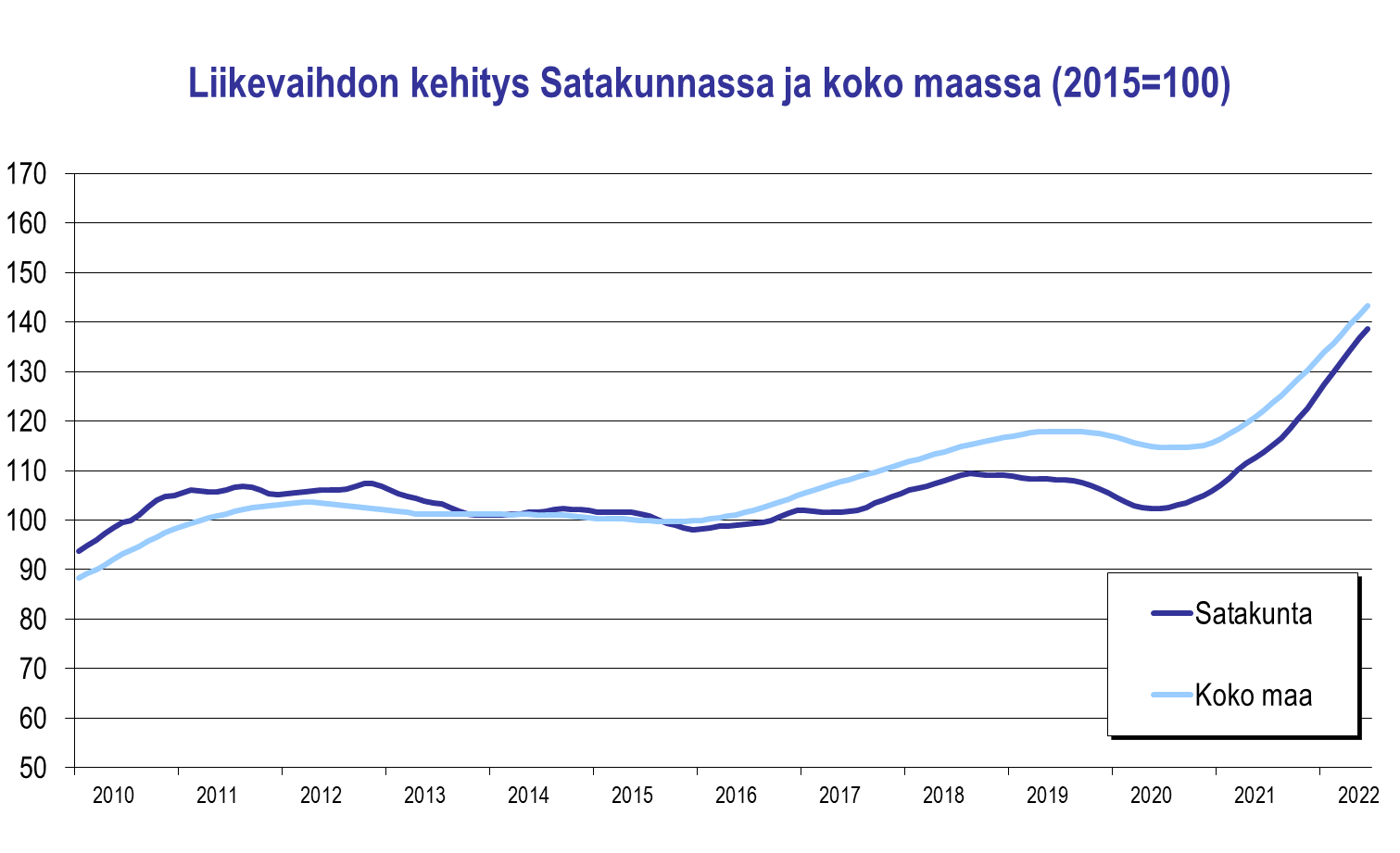 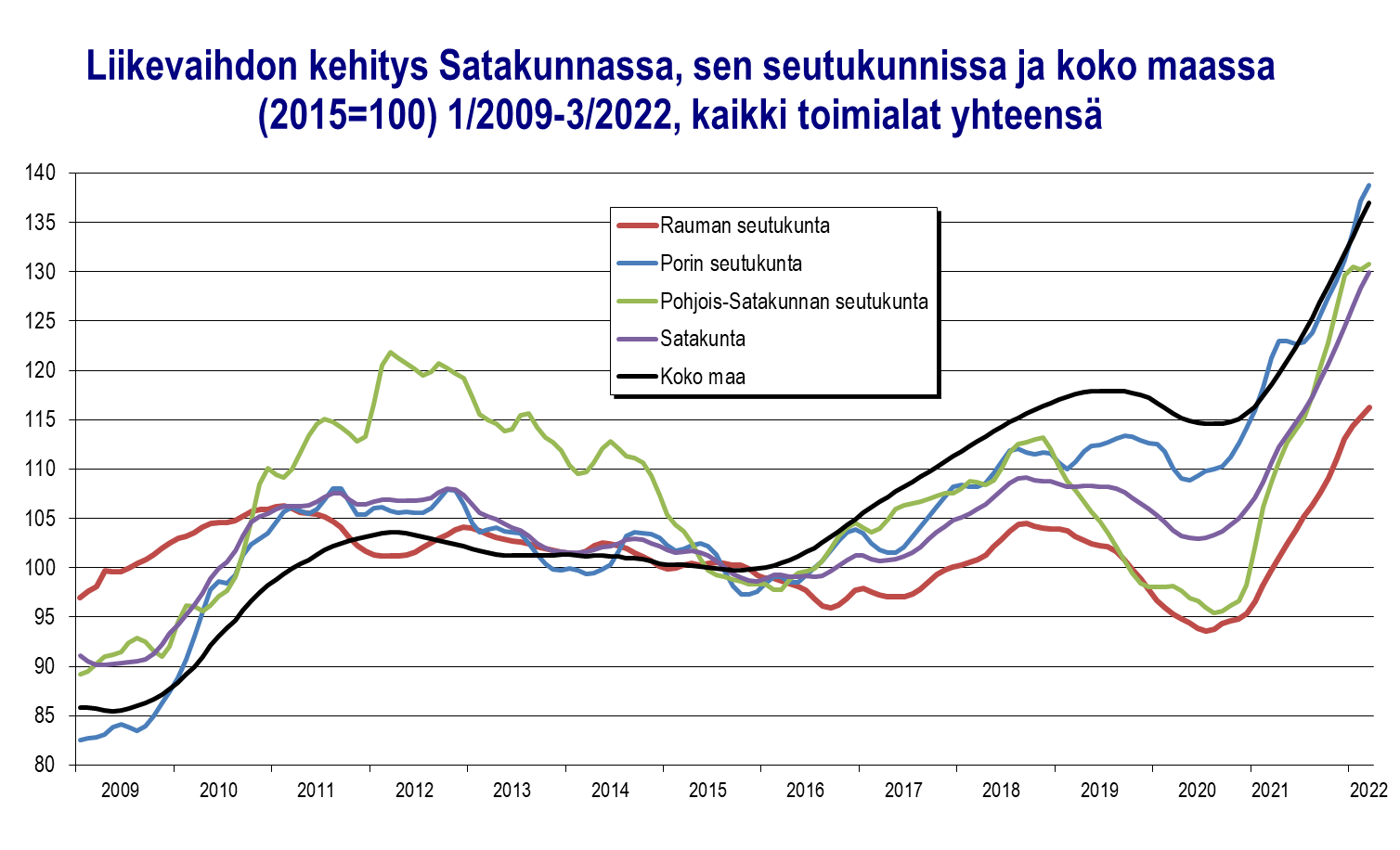 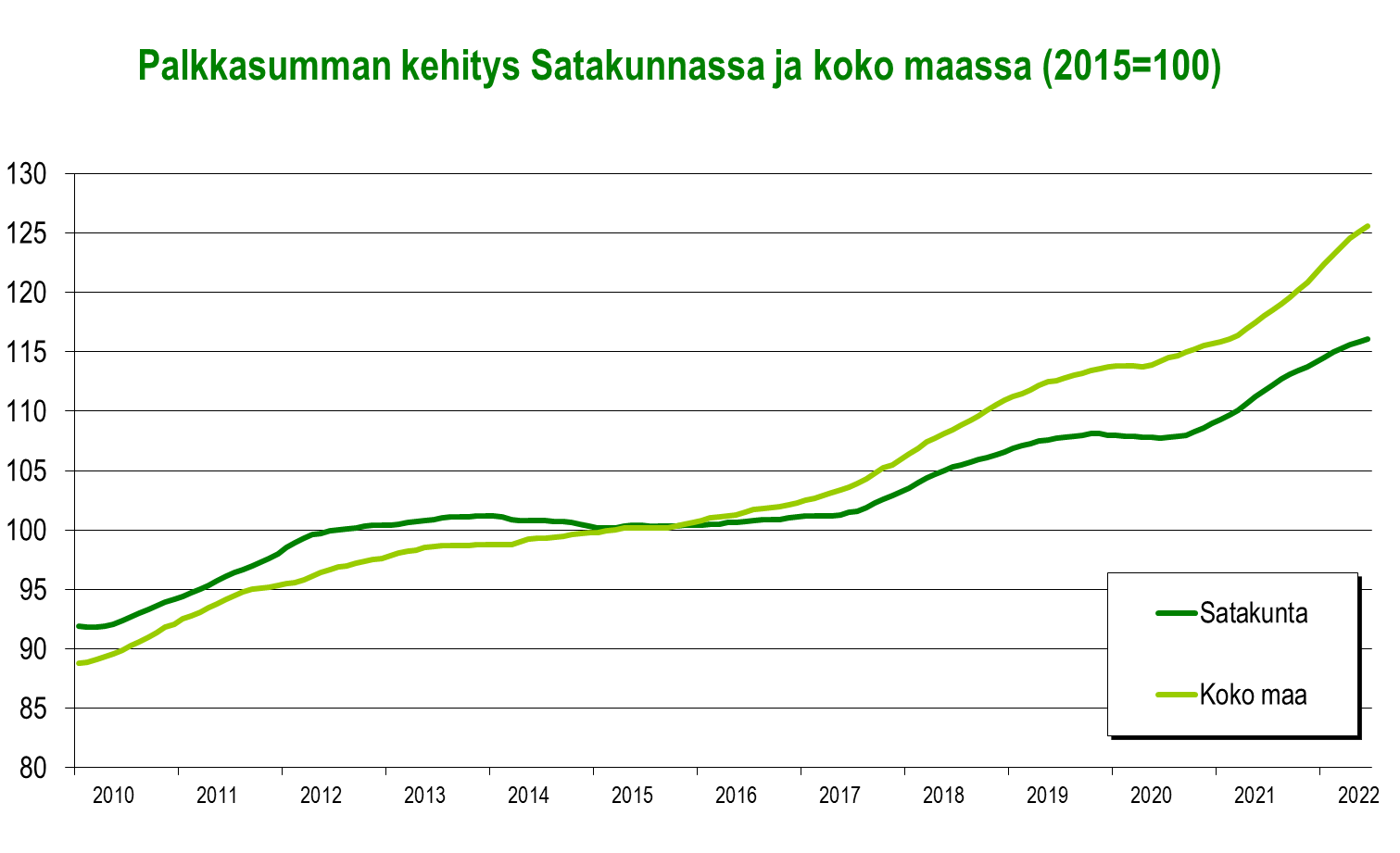 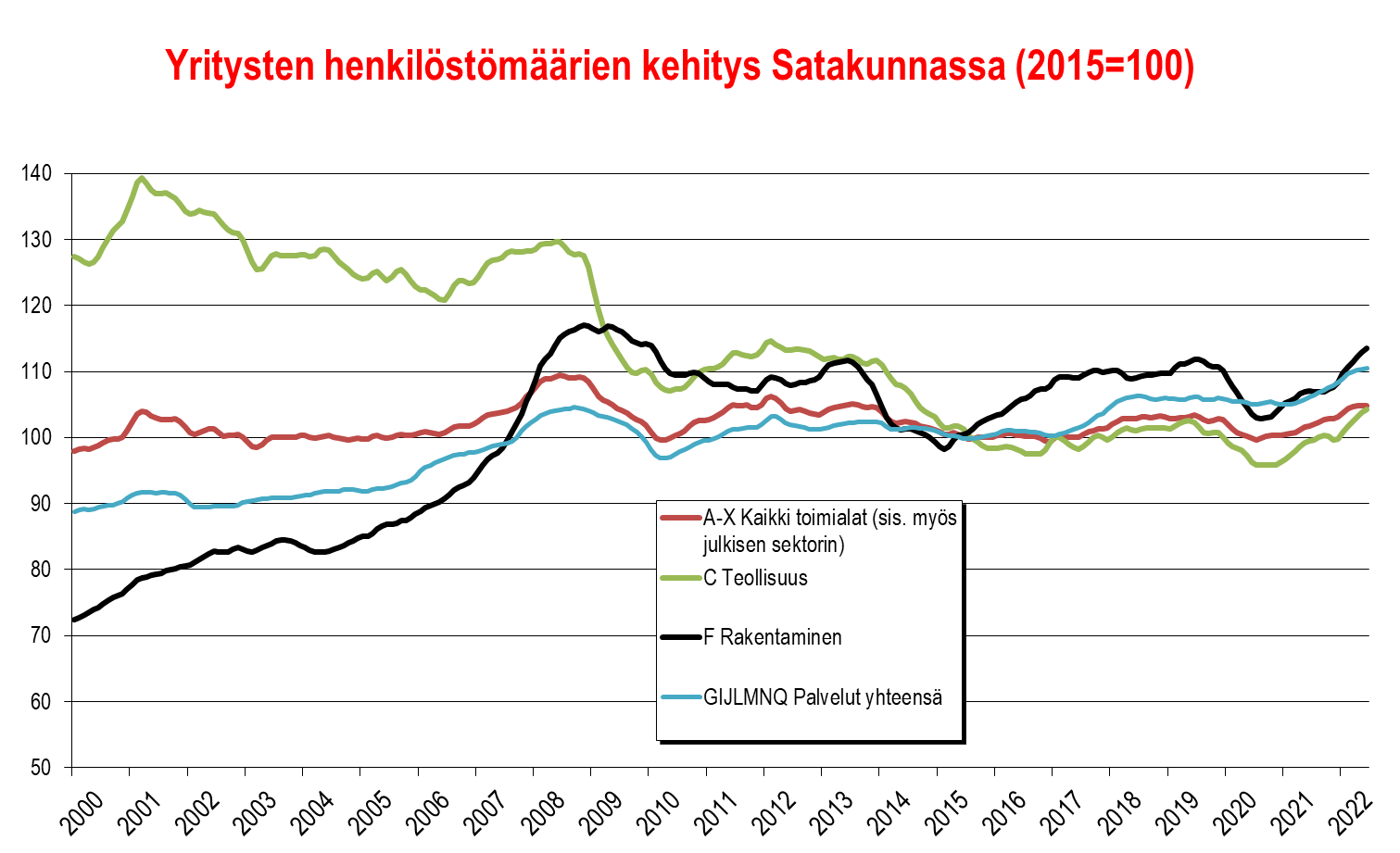 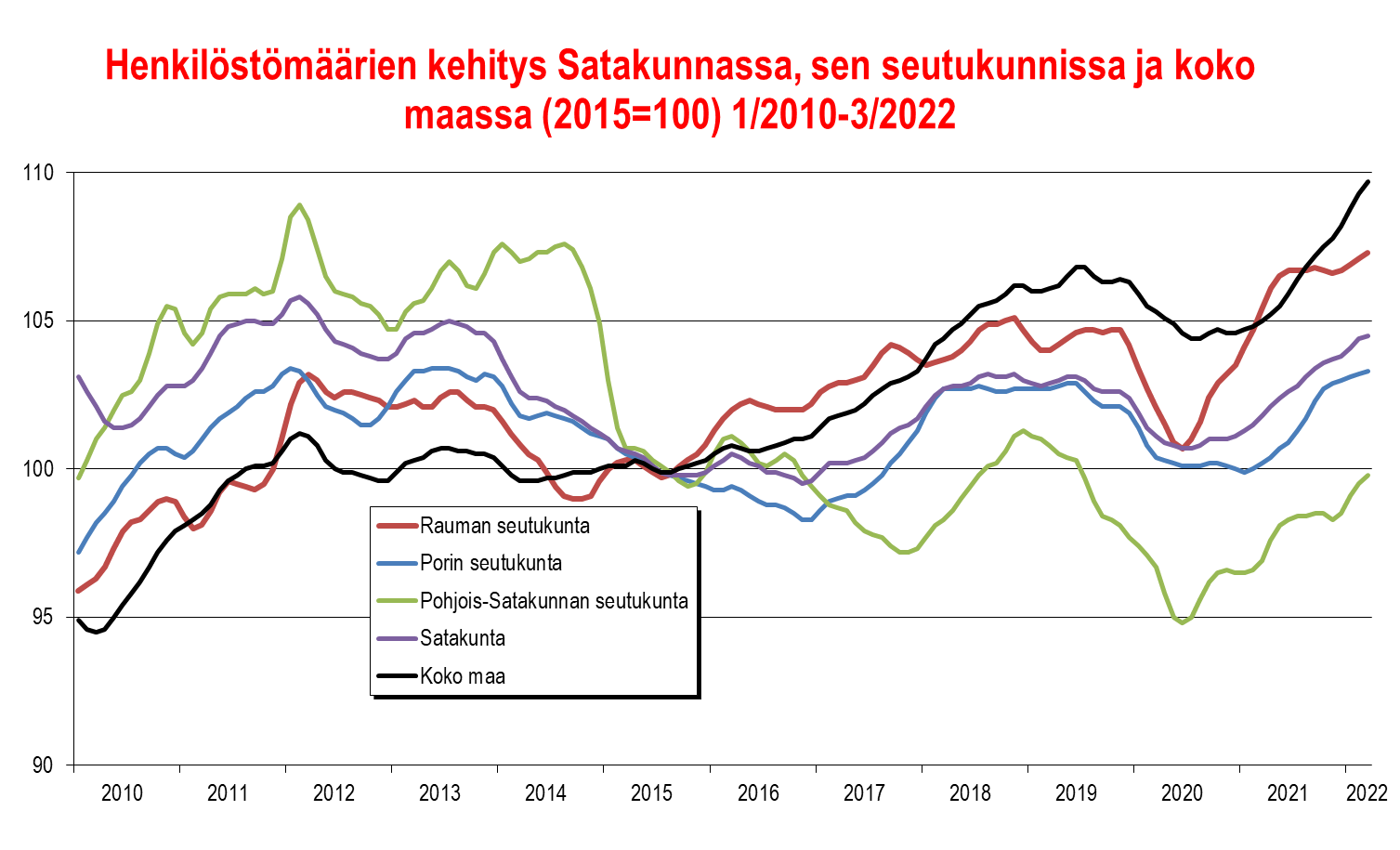 Teollisuus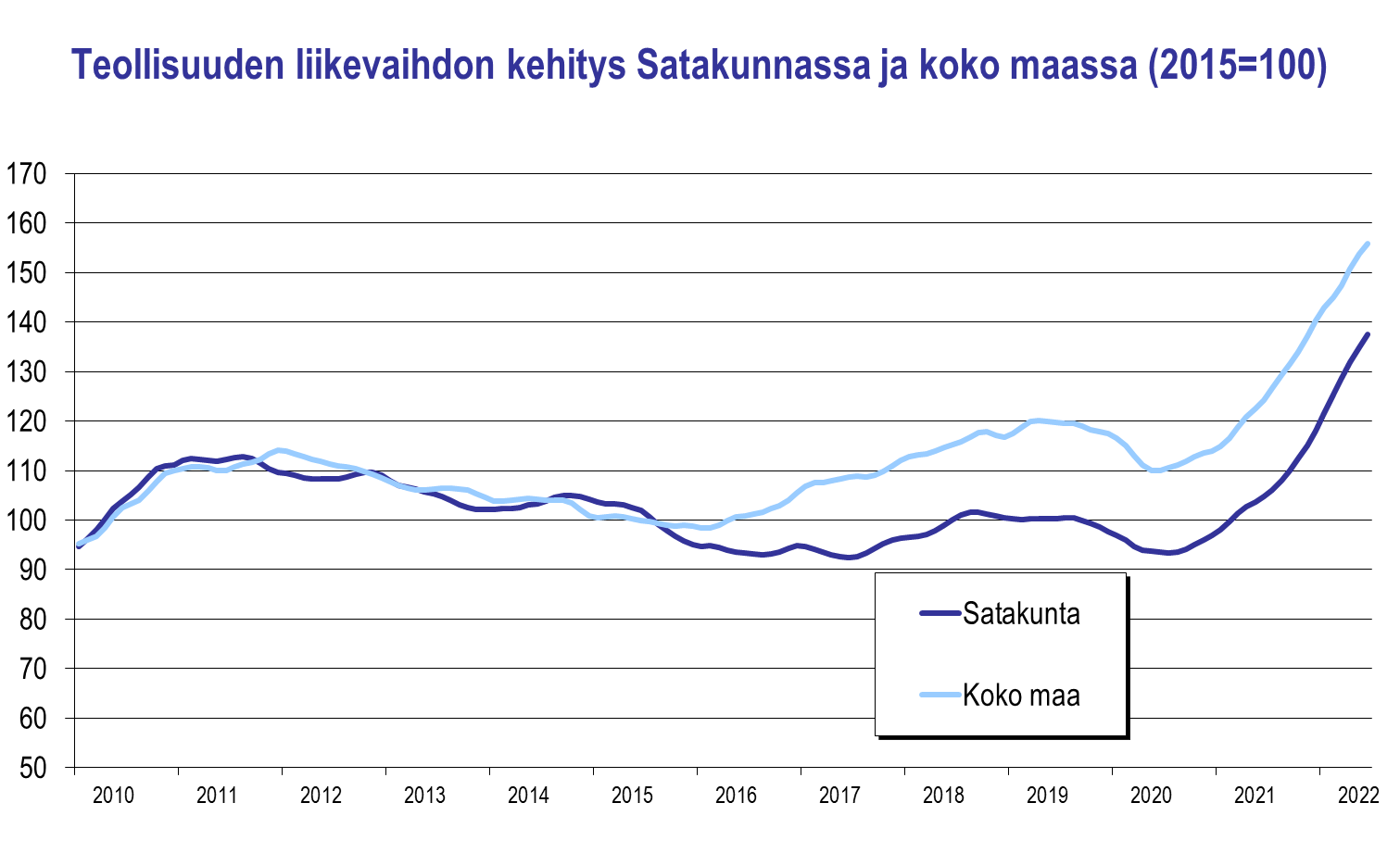 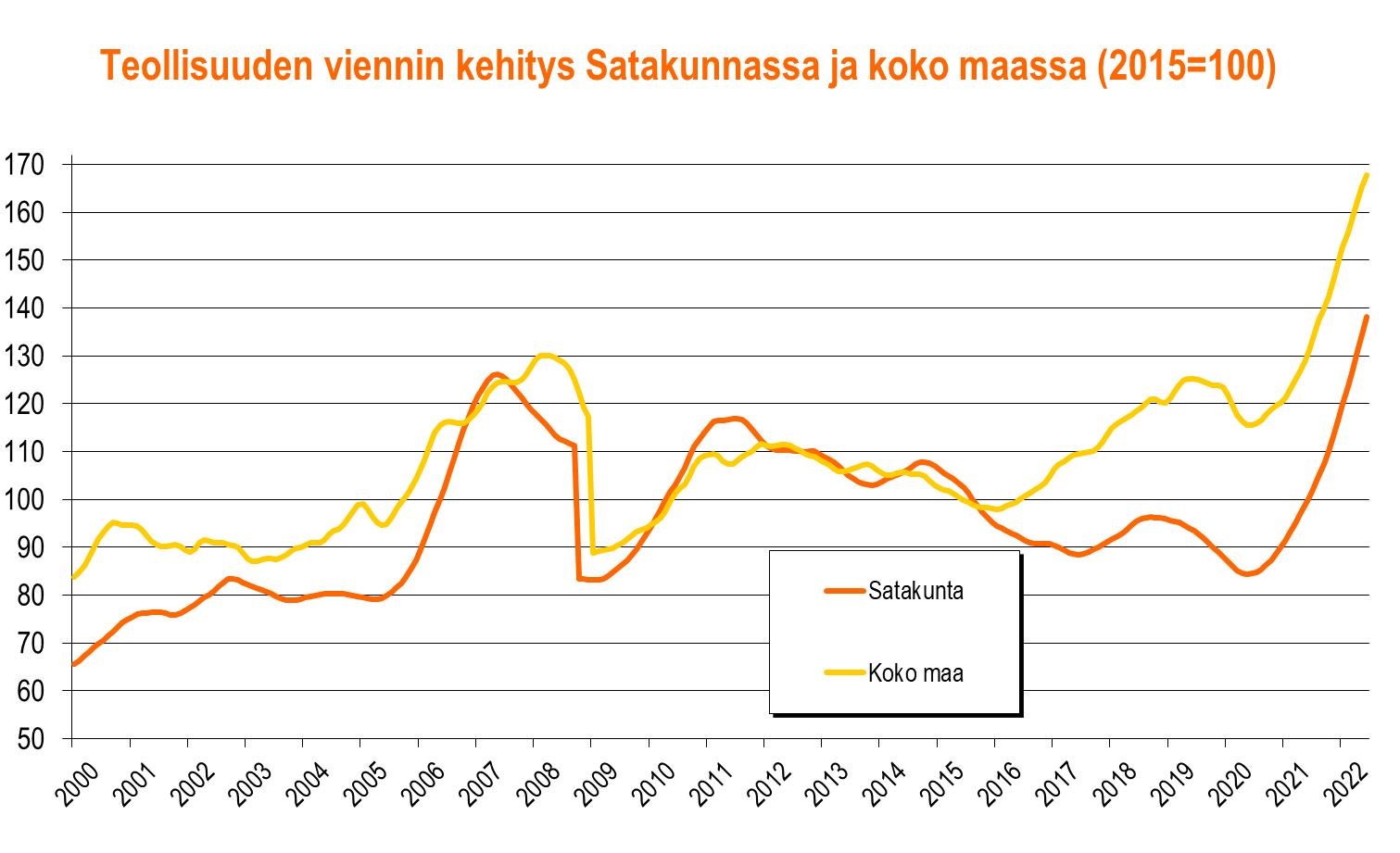 Teknologiateollisuus (TOL 24–30, sis. myös telakat, ei sis. tietotekniikkaa)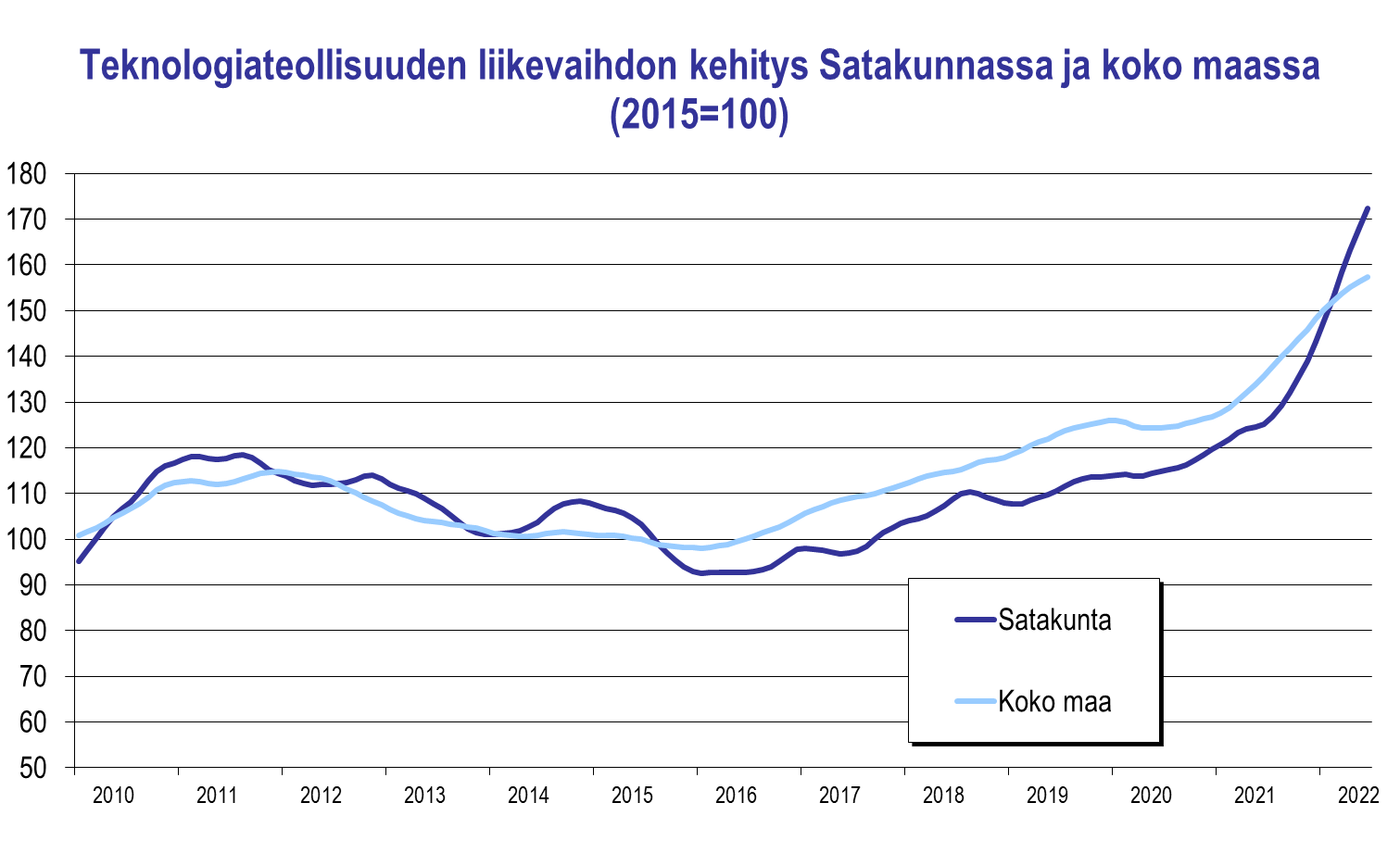 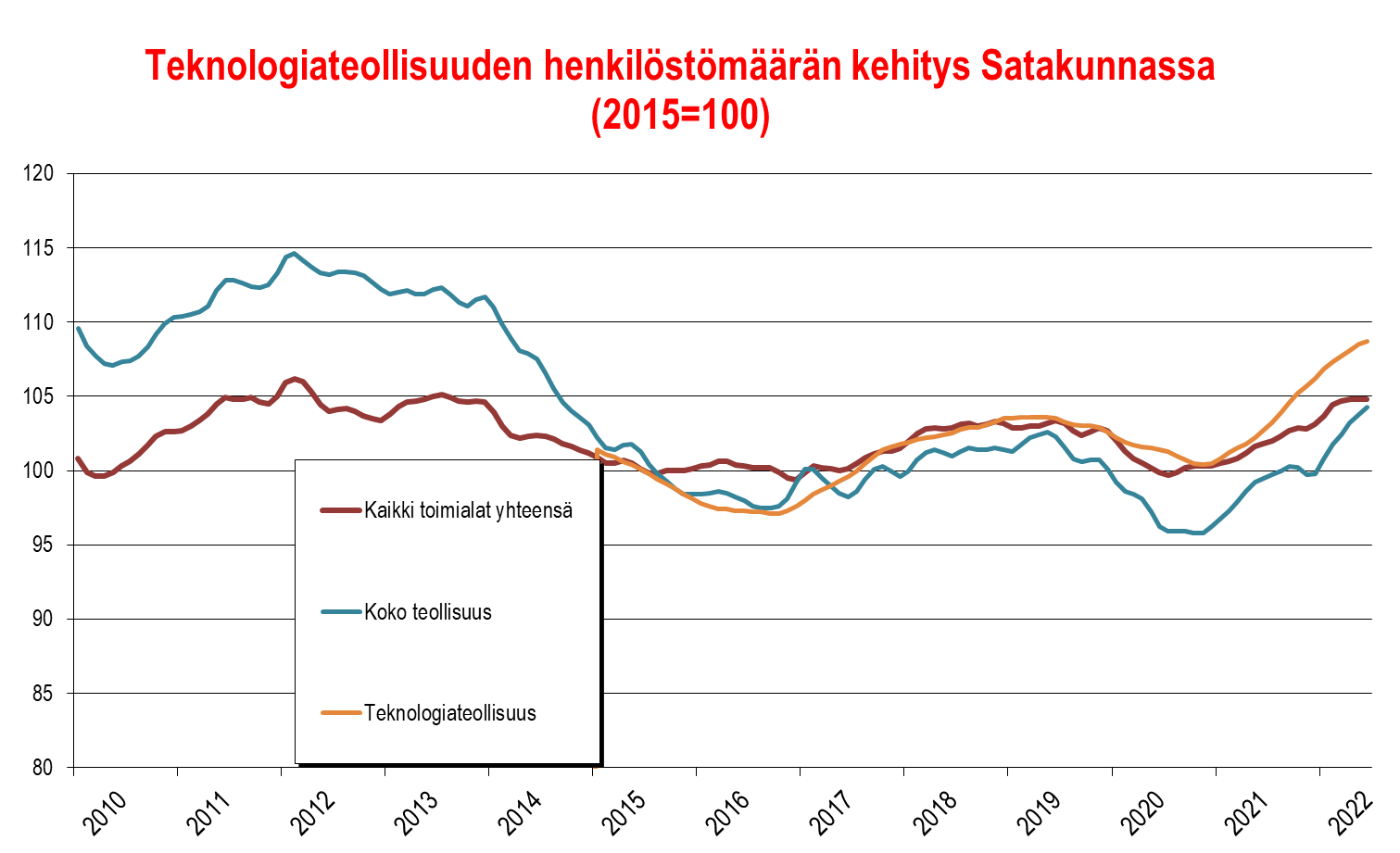 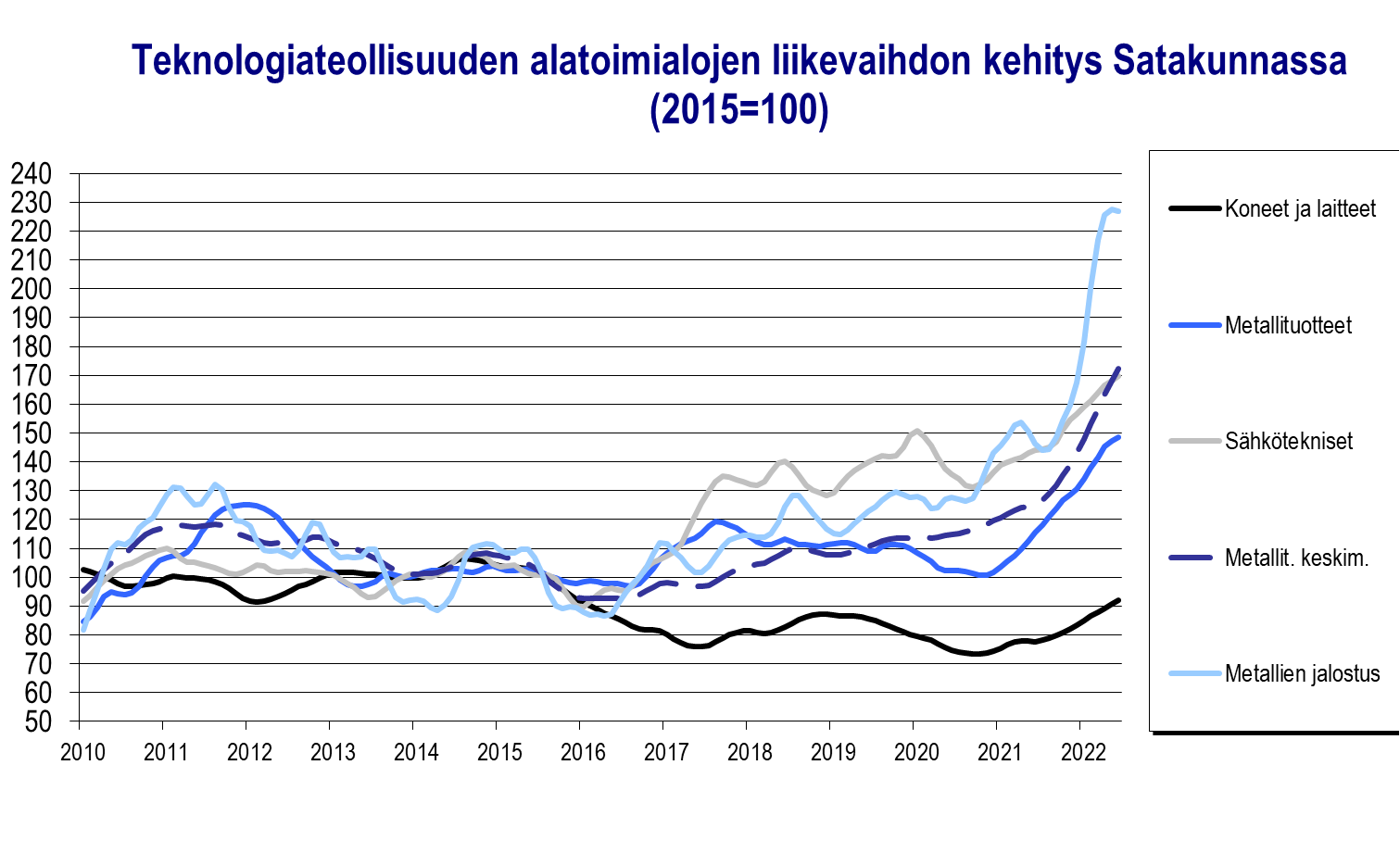 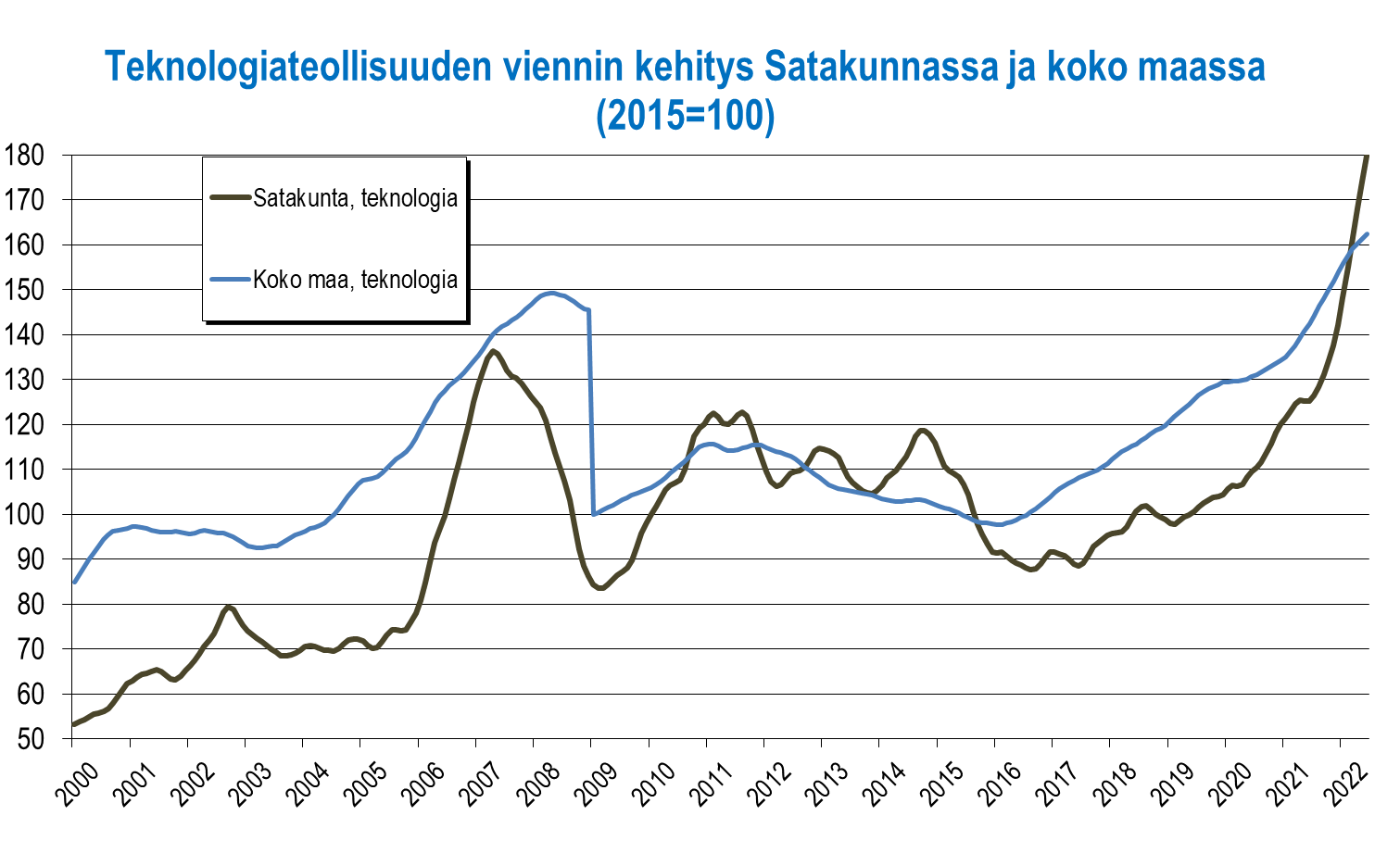 Teknologiateollisuuden alatoimialojen kehitys suhteessa koko maahan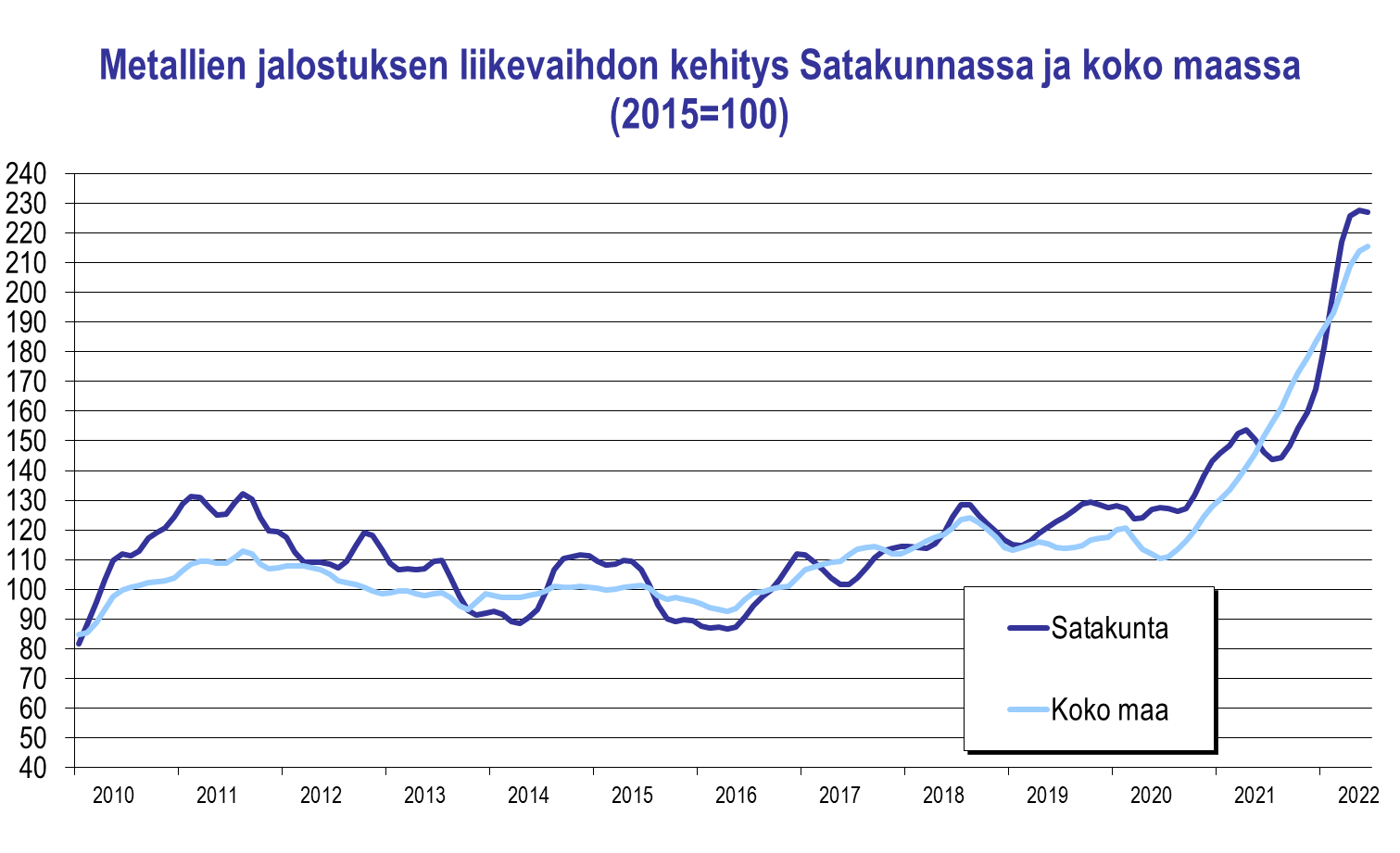 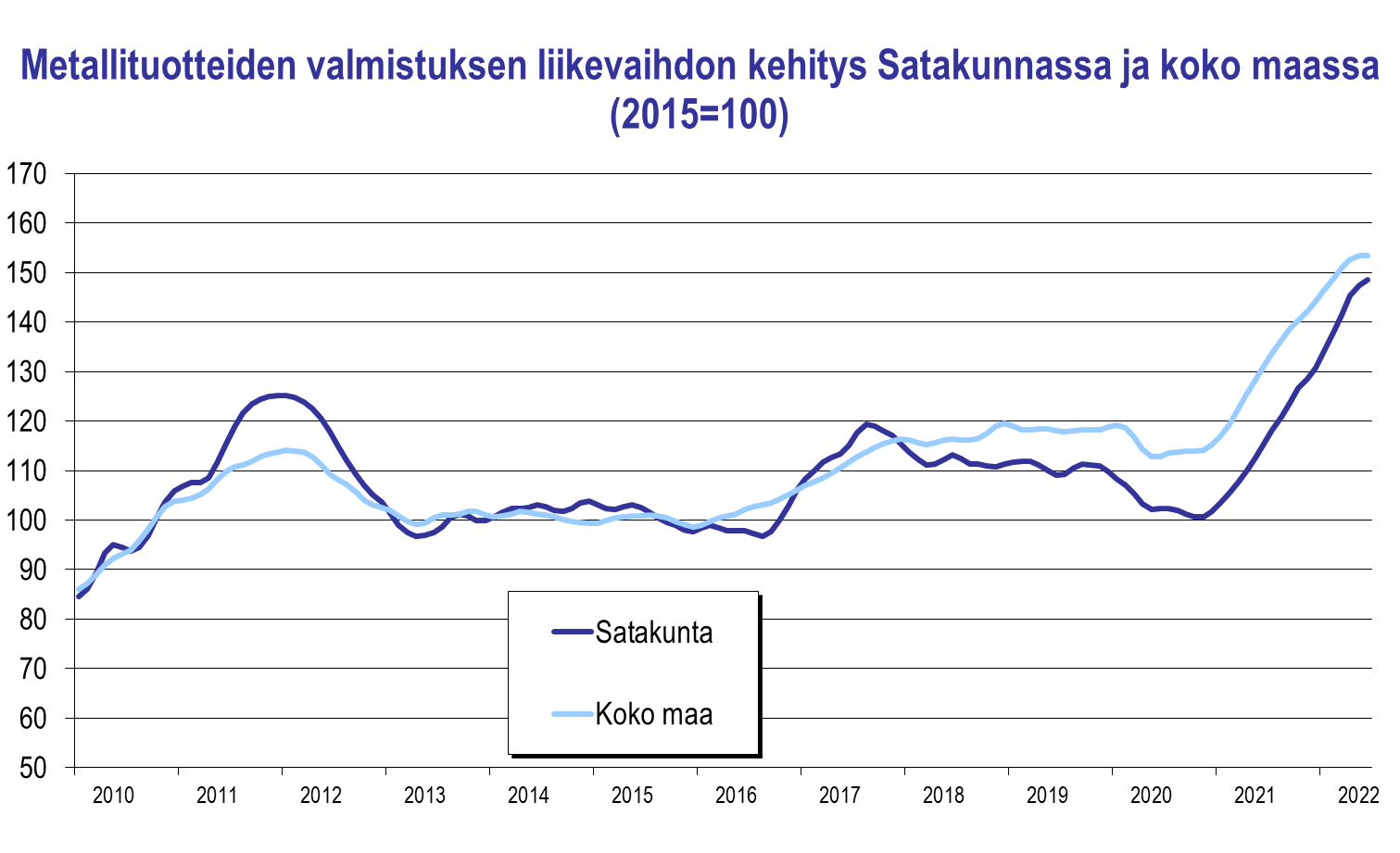 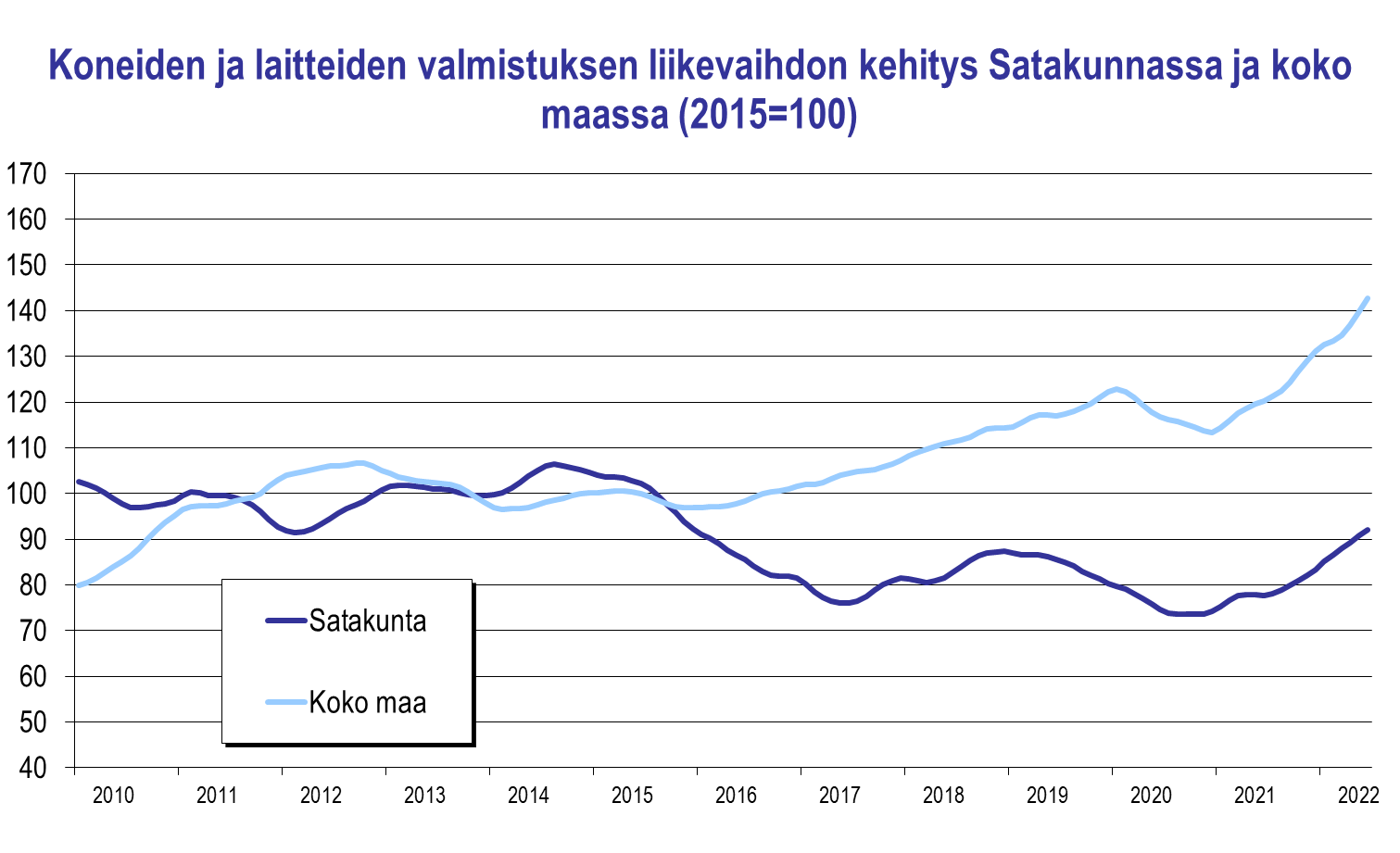 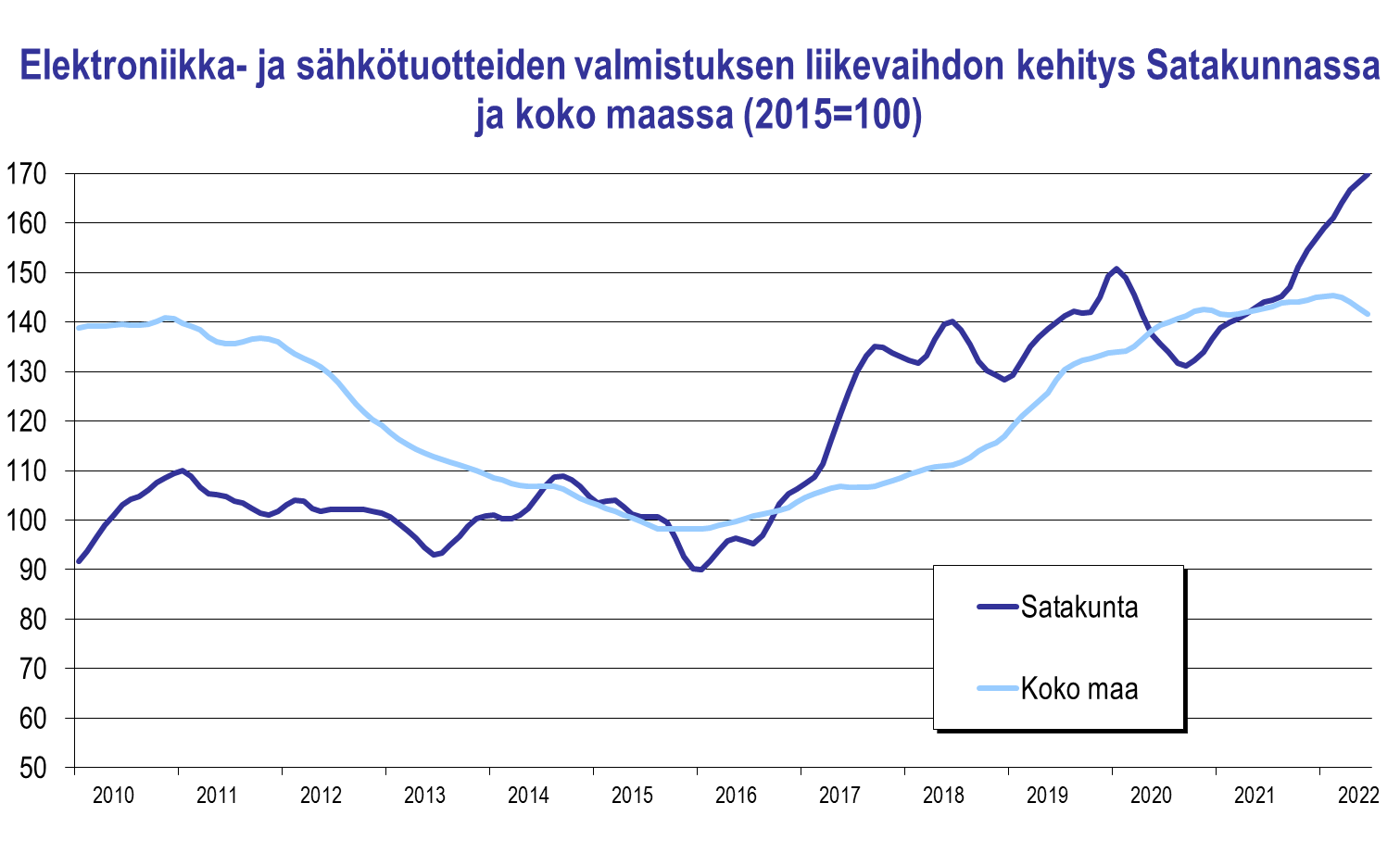 Metsäteollisuus (puu- ja paperiteollisuus sekä huonekalujen valmistus)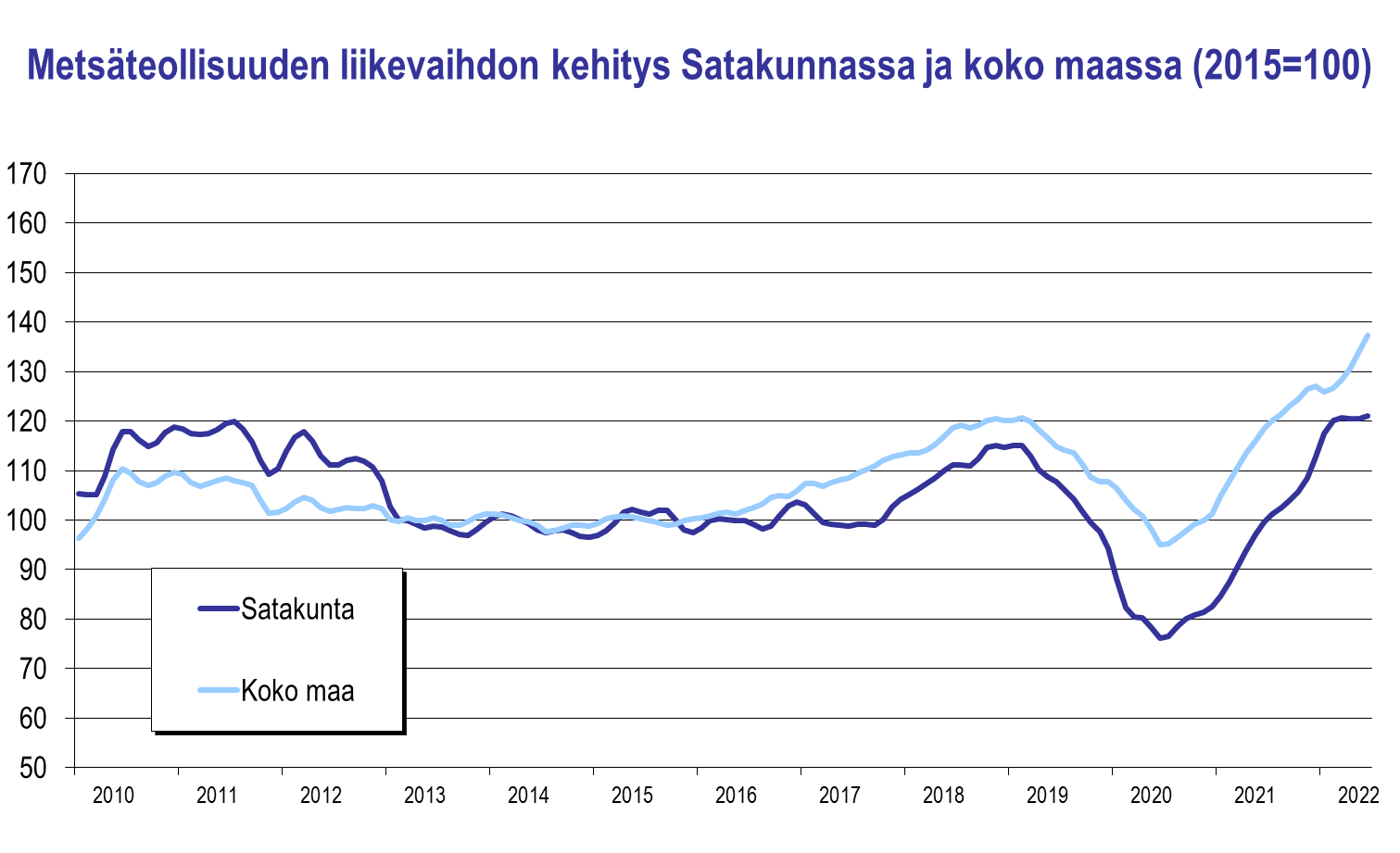 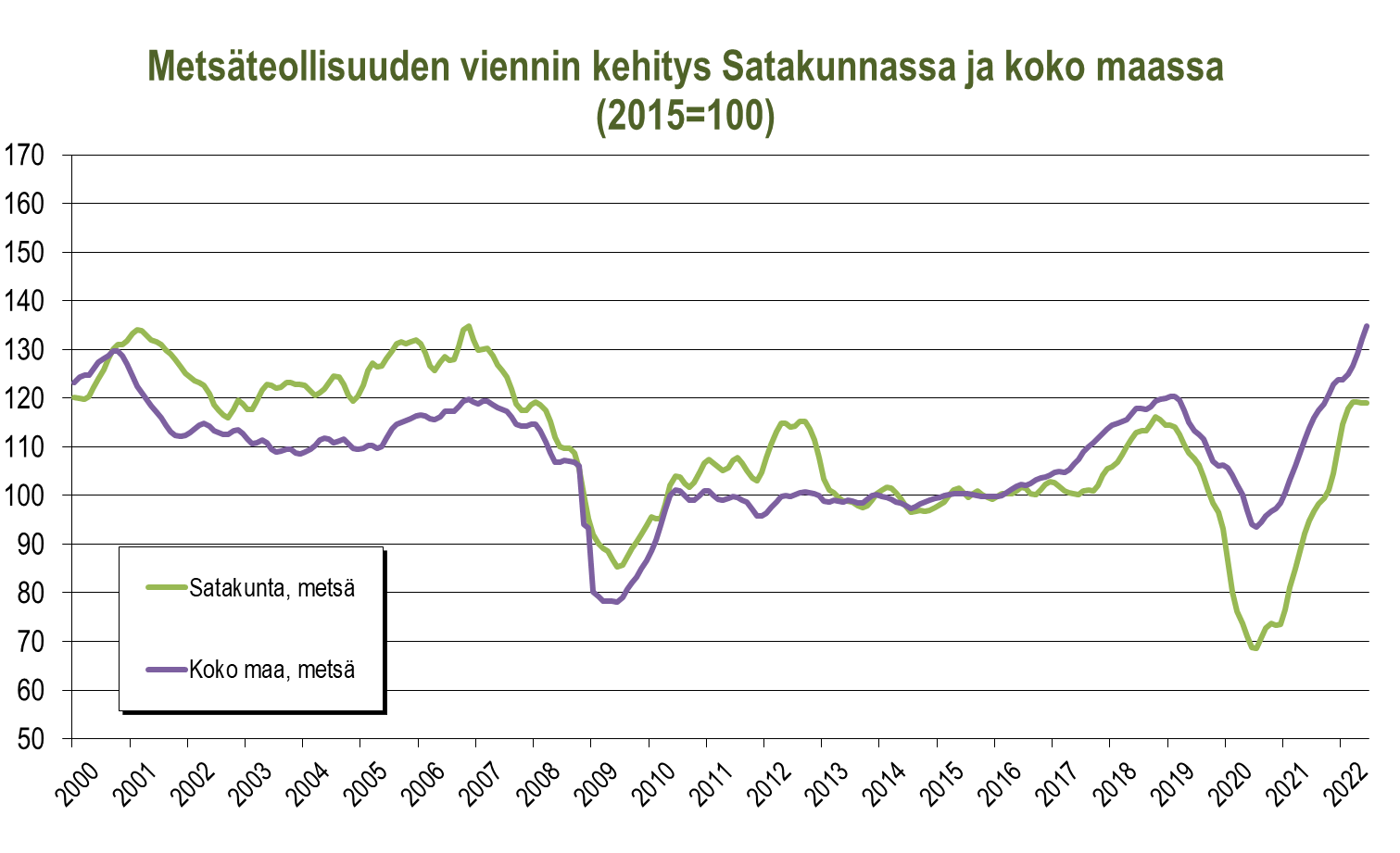 Kemikaalien sekä kumi- ja muovituotteiden valmistus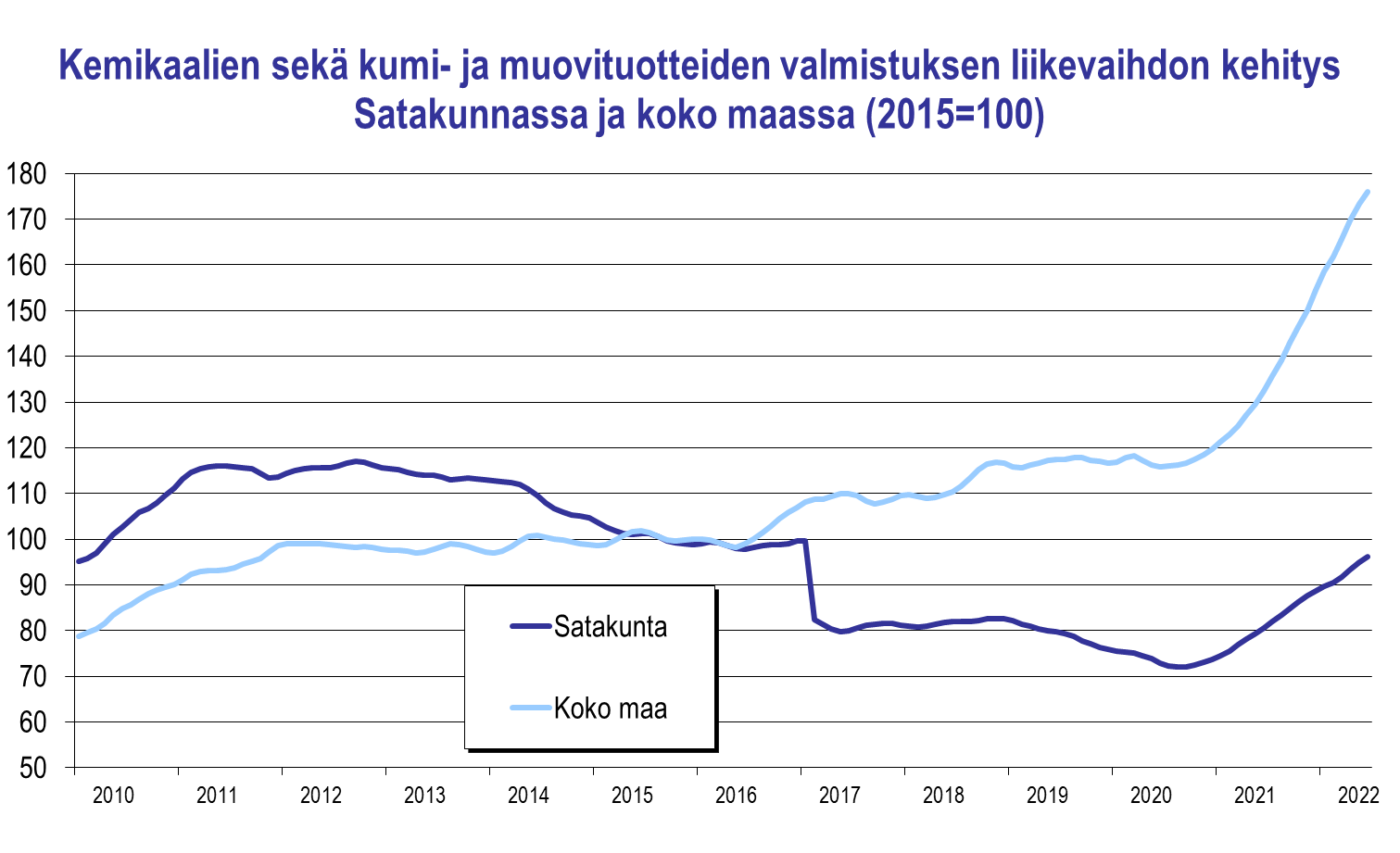 Elintarviketeollisuus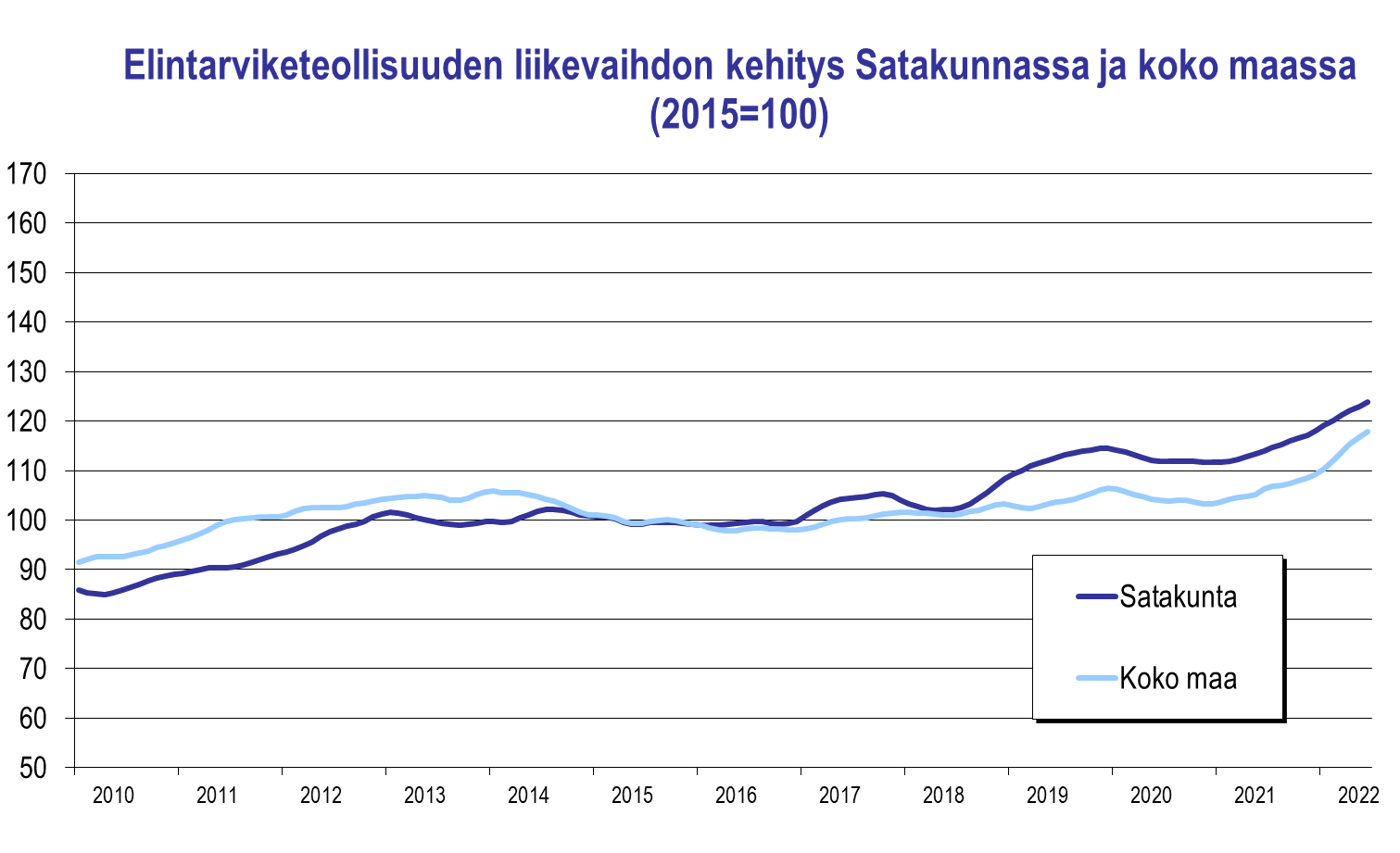 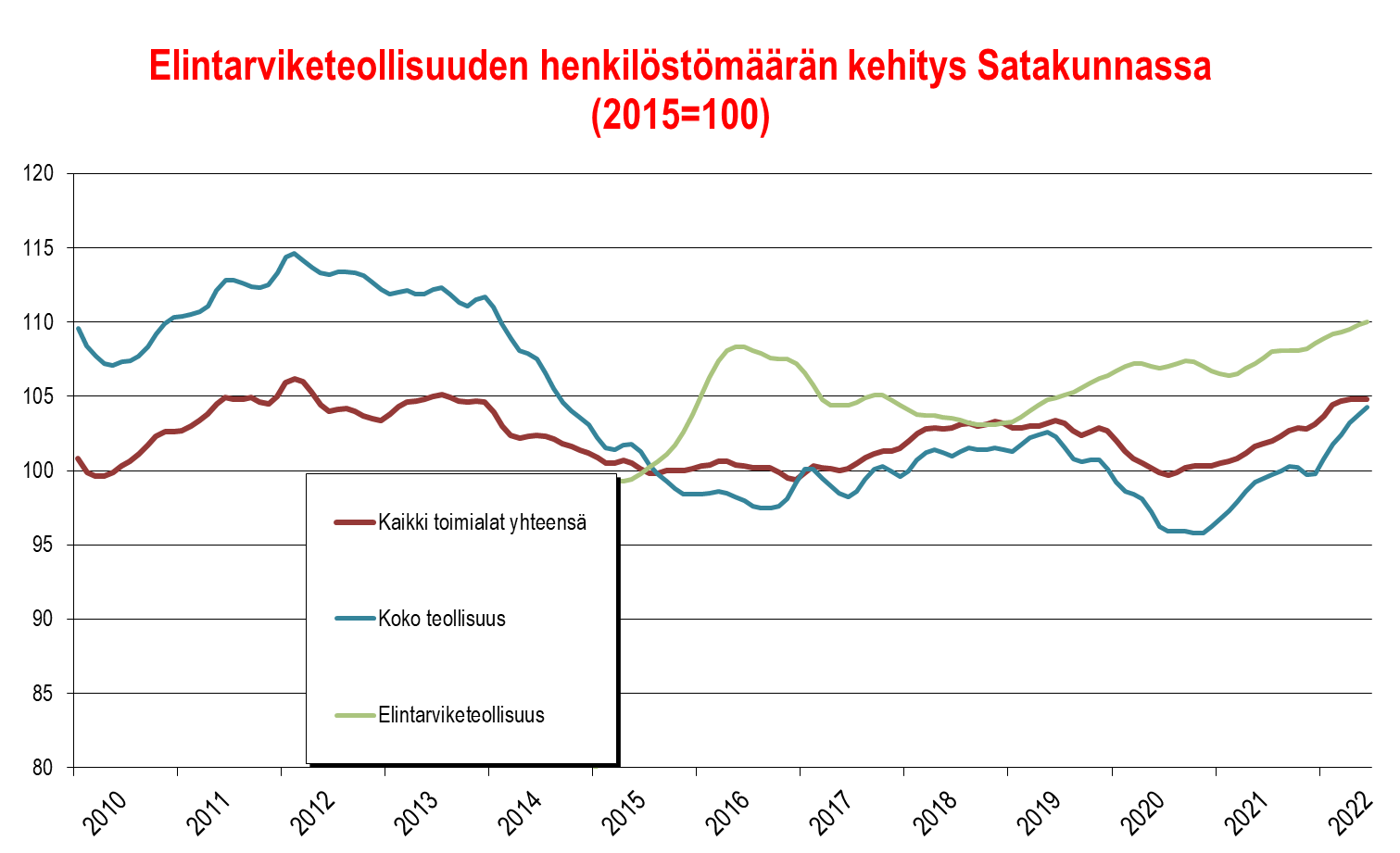 Klusterit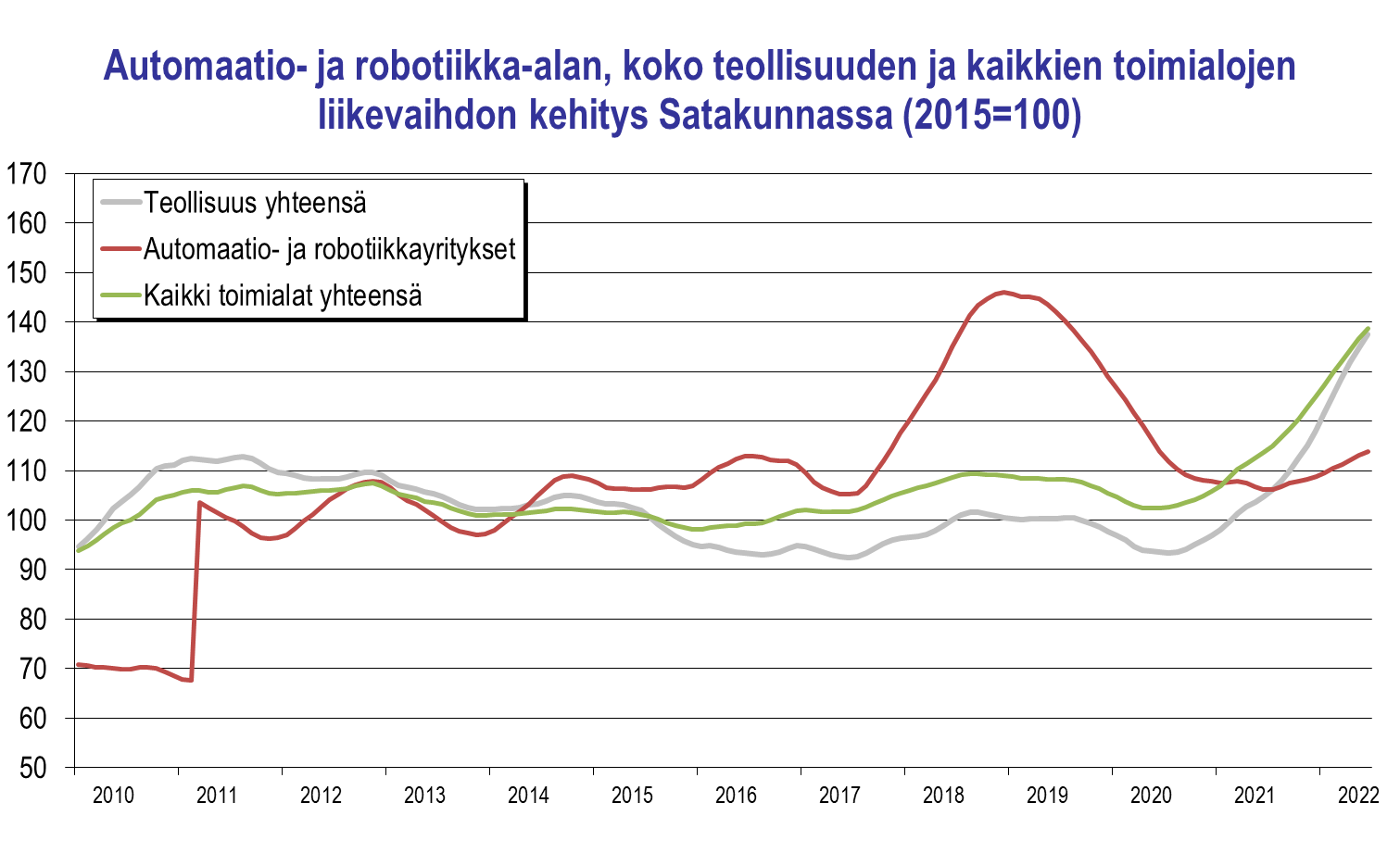 Satakunnan automaatio- ja robotiikkaklusteriin (ml. tekoäly) luetaan yli sata yritystä ja organisaatiota. Tähän tarkasteluun on valittu n. 50 ydinorganisaatiota.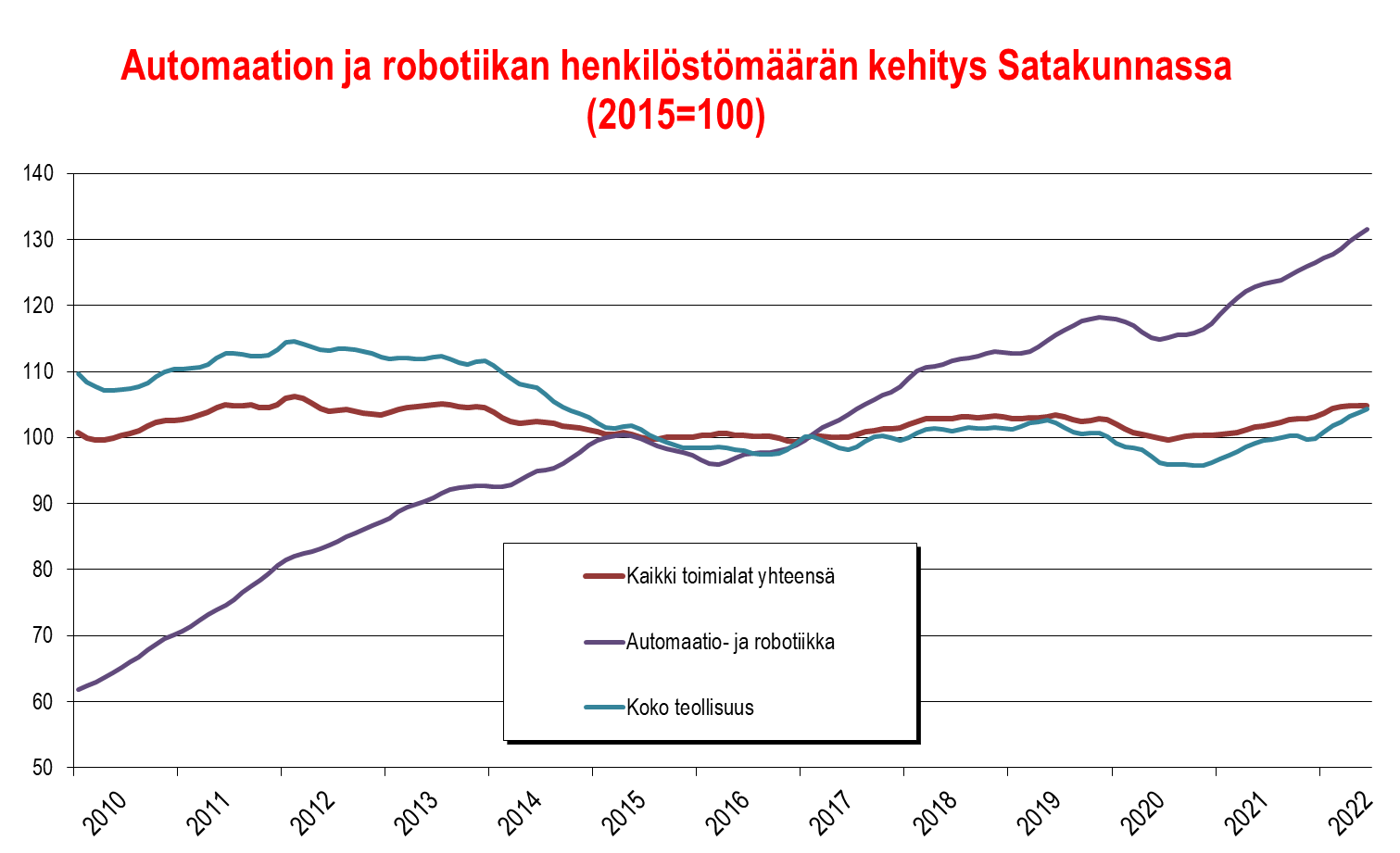 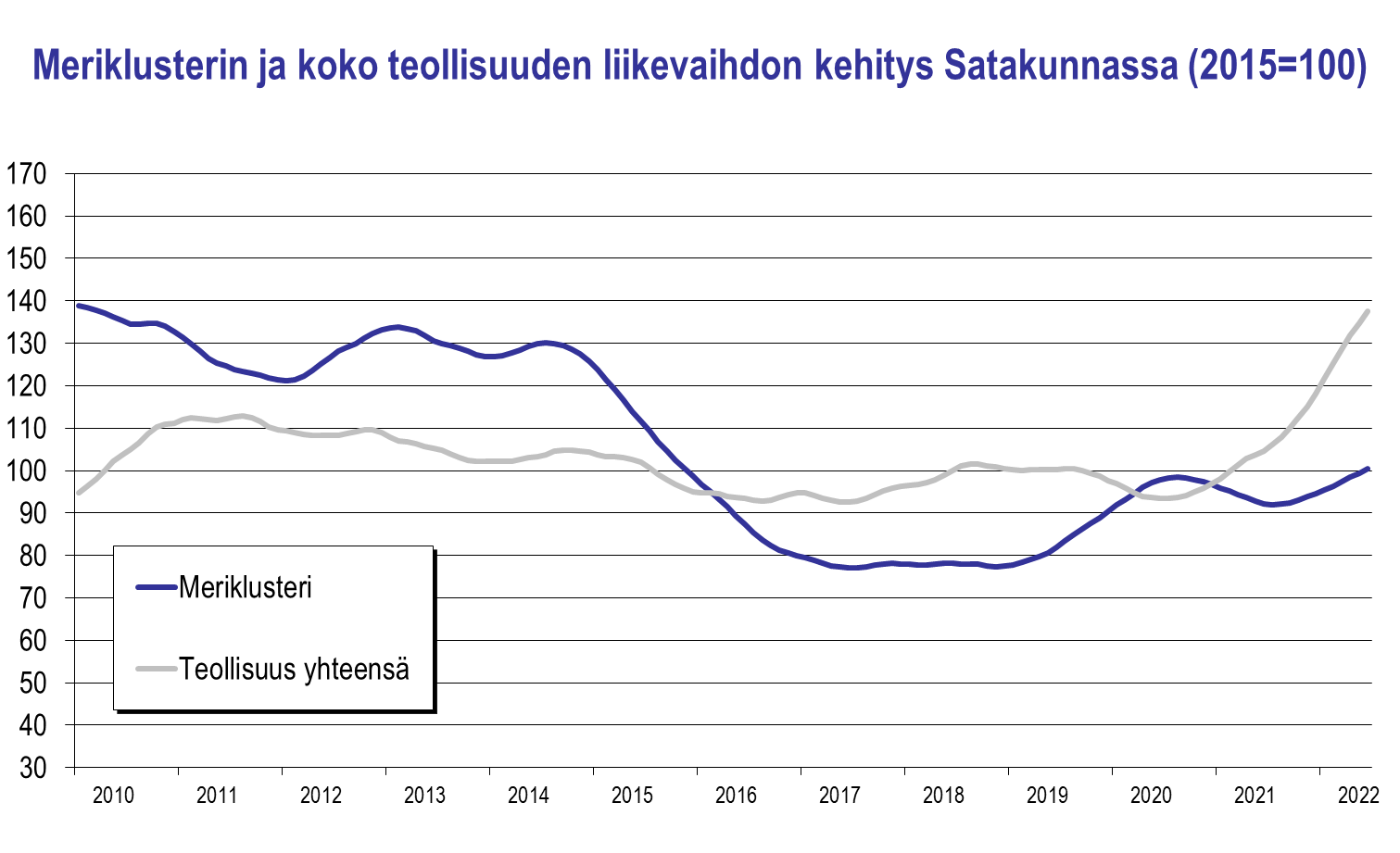 Satakunnan meri(teollisuus)klusteriin luetaan tässä yhteydessä n. 40 alueella toimivaa meriteollisuuden kone- ja laitevalmistajaa sekä telakkaa.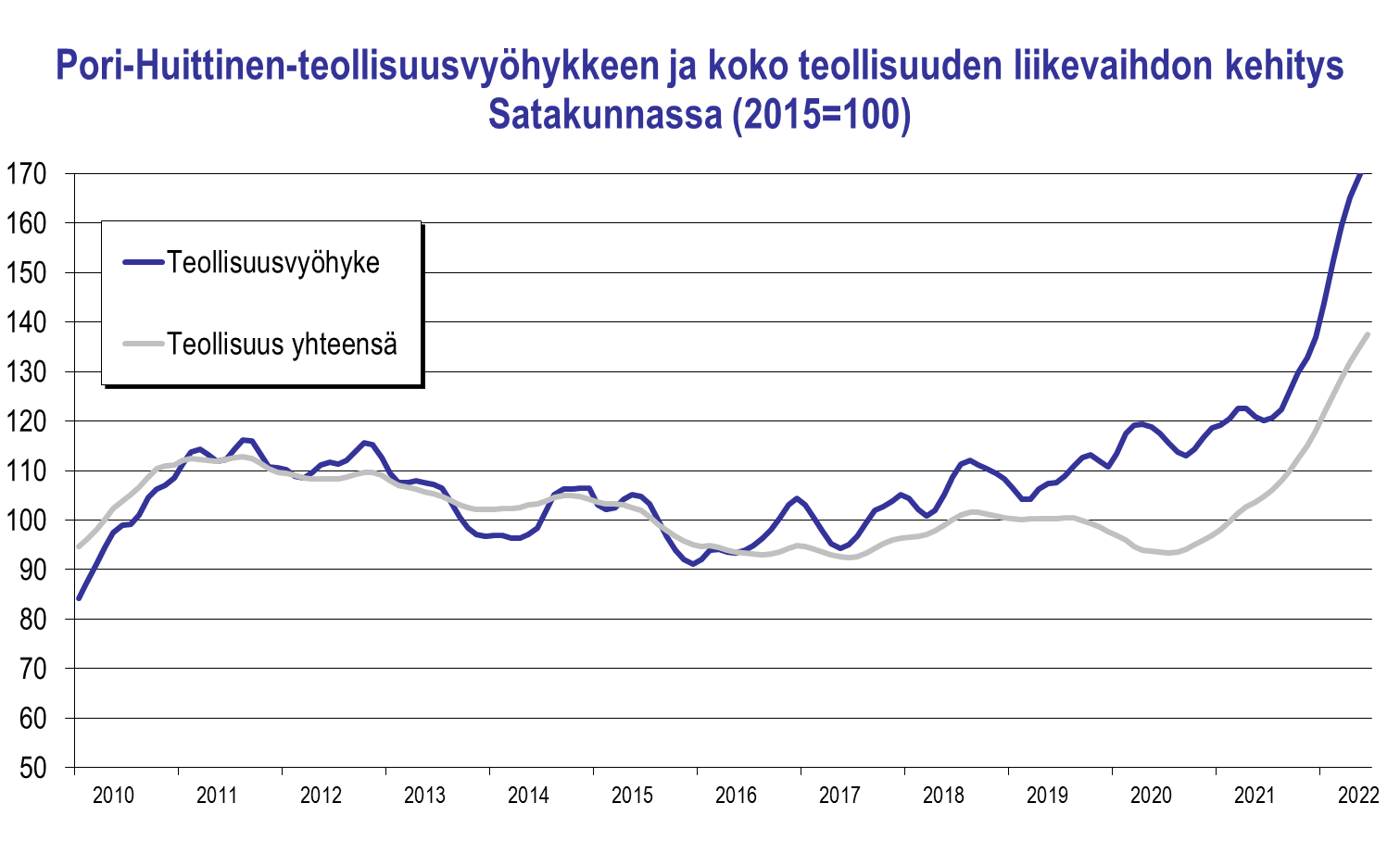 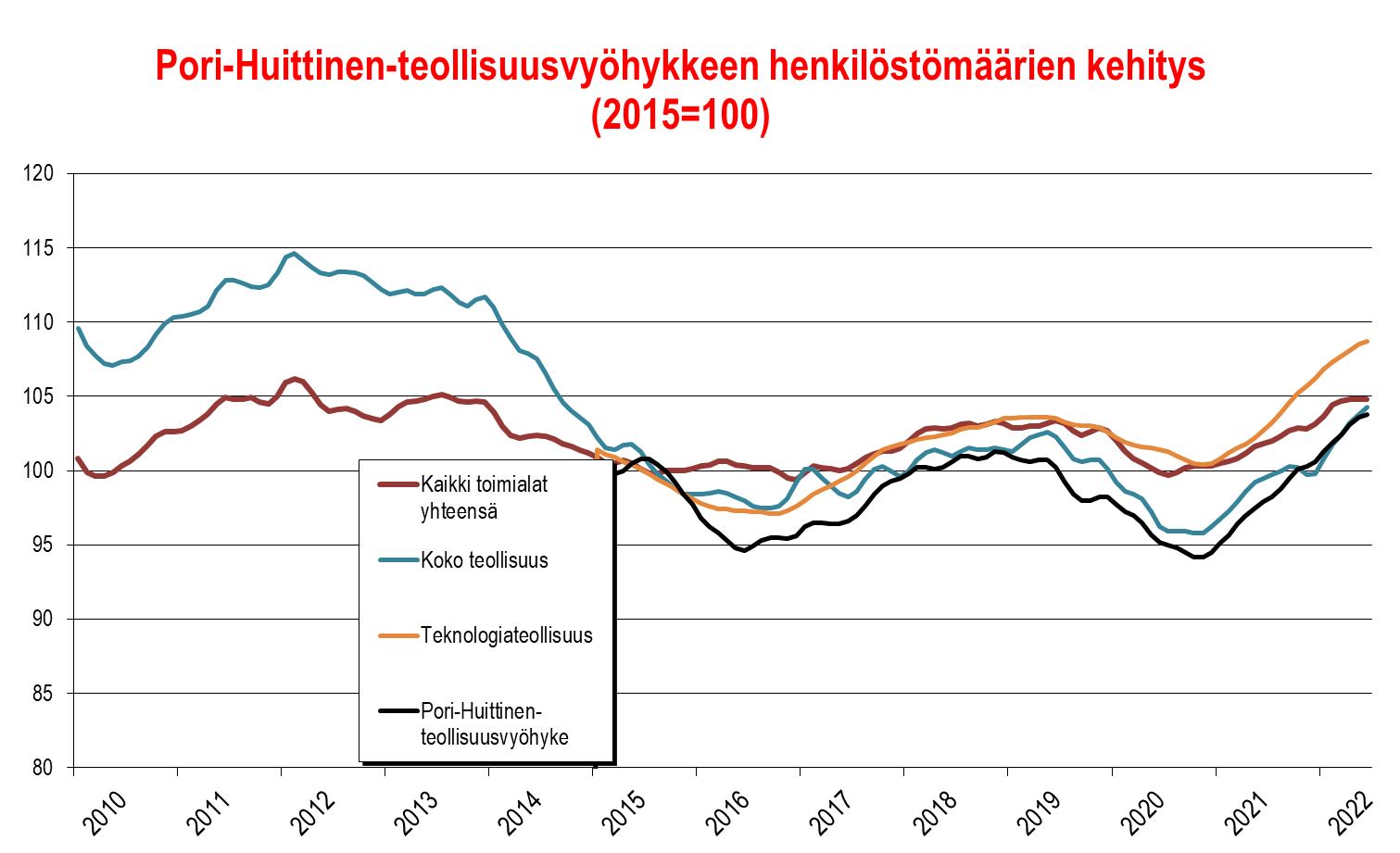 Pori–Huittinen-teollisuusvyöhyke sis. n. 700 teollisuus- ja insinööripalveluyritystä, jotka toimivat Reposaaresta Huittisiin ulottuvalla vyöhykkeellä. Mukana ovat myös Noormarkku sekä Porin keskusta lähiöineen. Teollisuusvyöhyke sis. Myös Meri-Porin teollisuusalueen.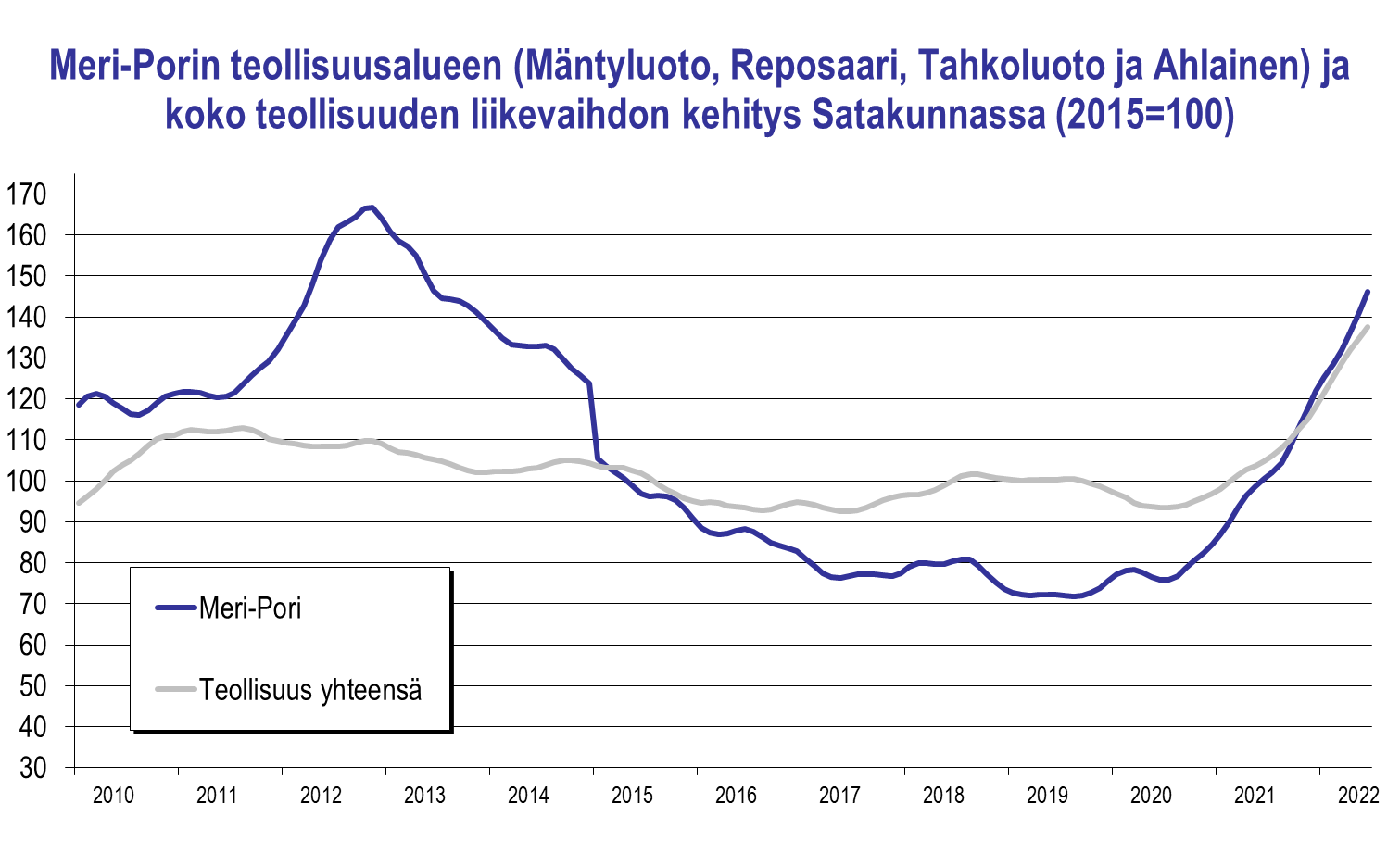 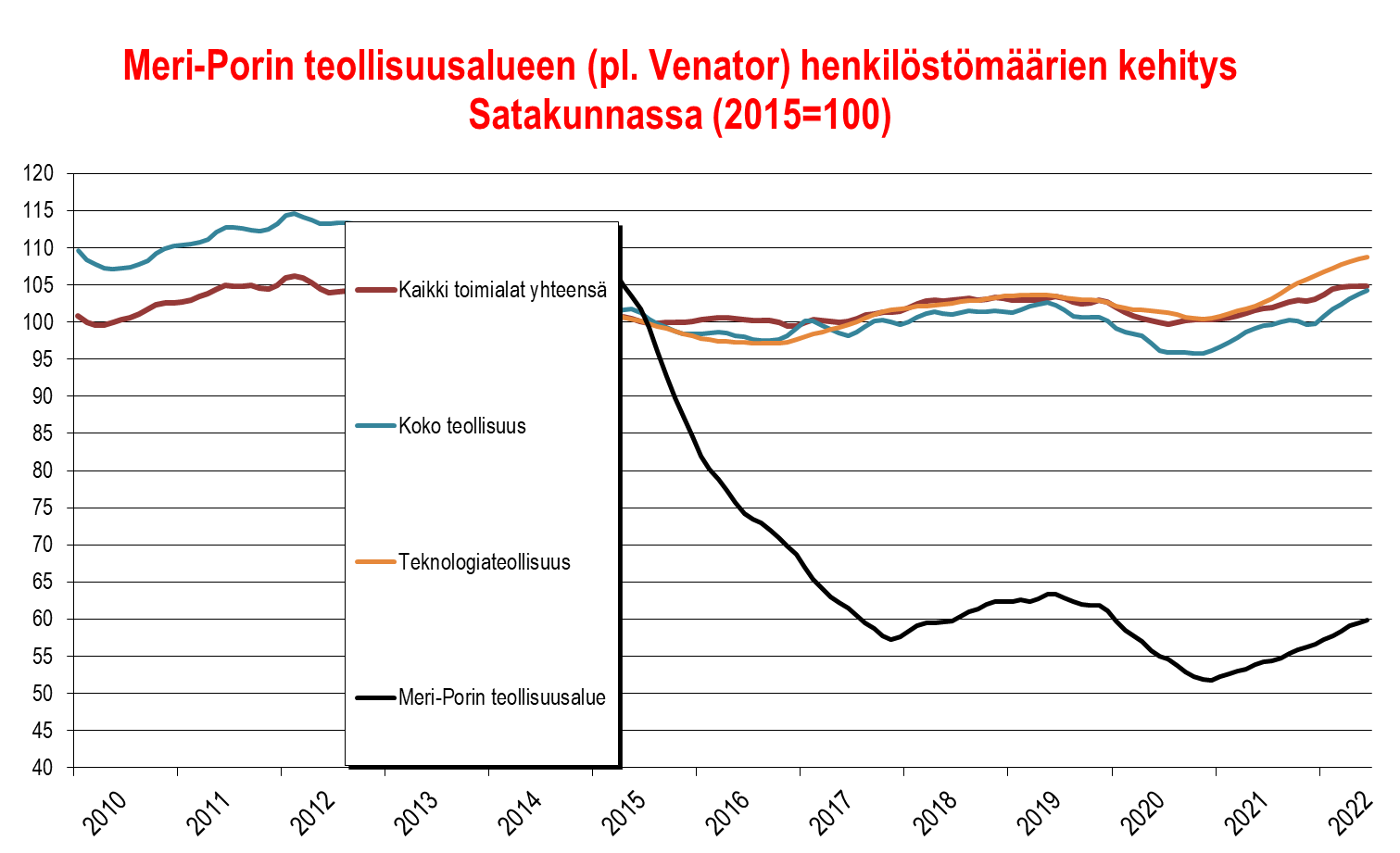 Meri-Porin teollisuusalue (ent. M20-teollisuuspuisto) koostuu runsaasta 140 yrityksestä, jotka toimivat Porin Mäntyluodon, Kirrisannan, Reposaaren, Tahkoluodon, Ahlaisten ja Lampin alueella. Meriteollisuudella on vahva rooli telakan ansiosta. Luvut eivät sisällä Venatorin aluetta. Rakentaminen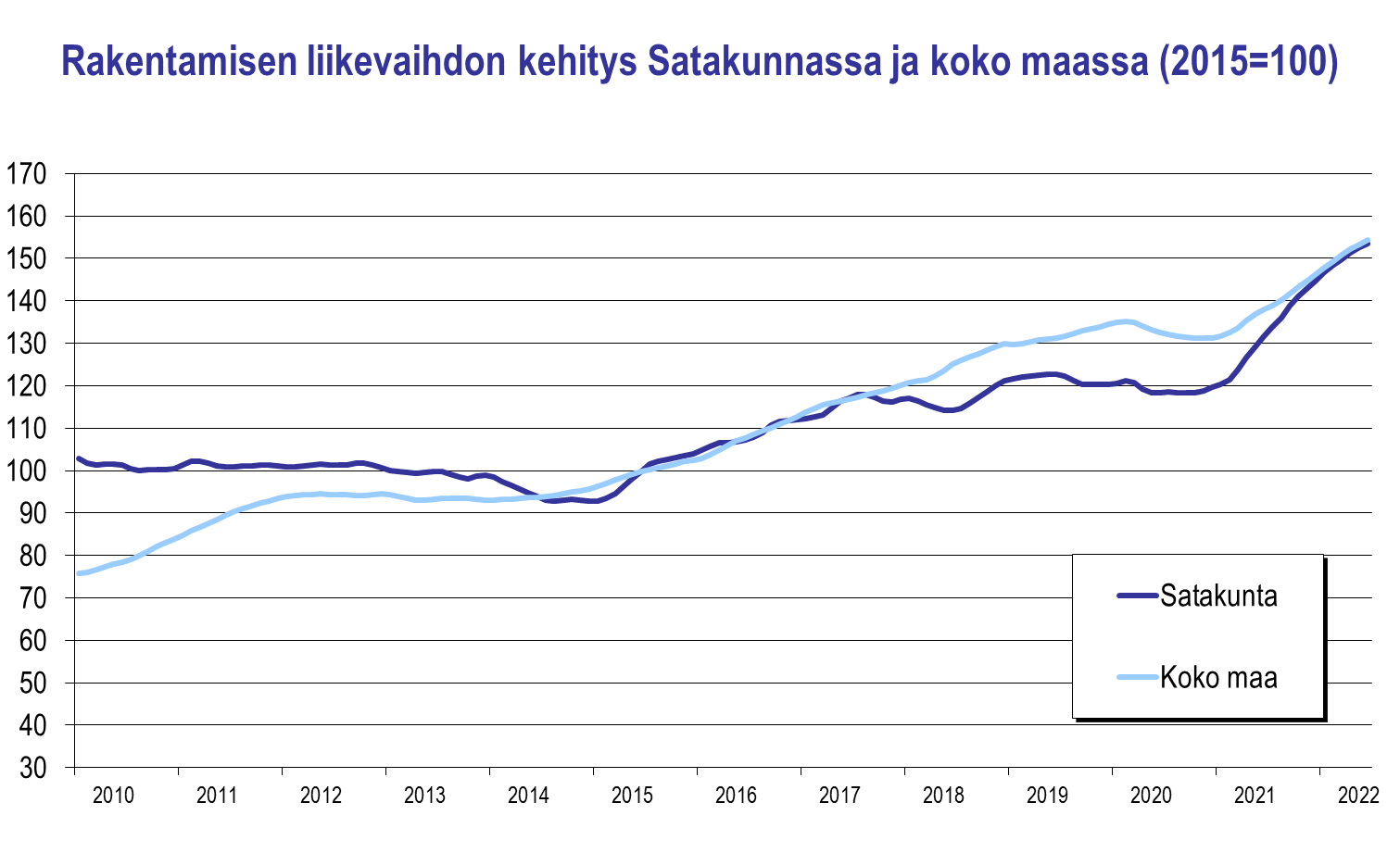 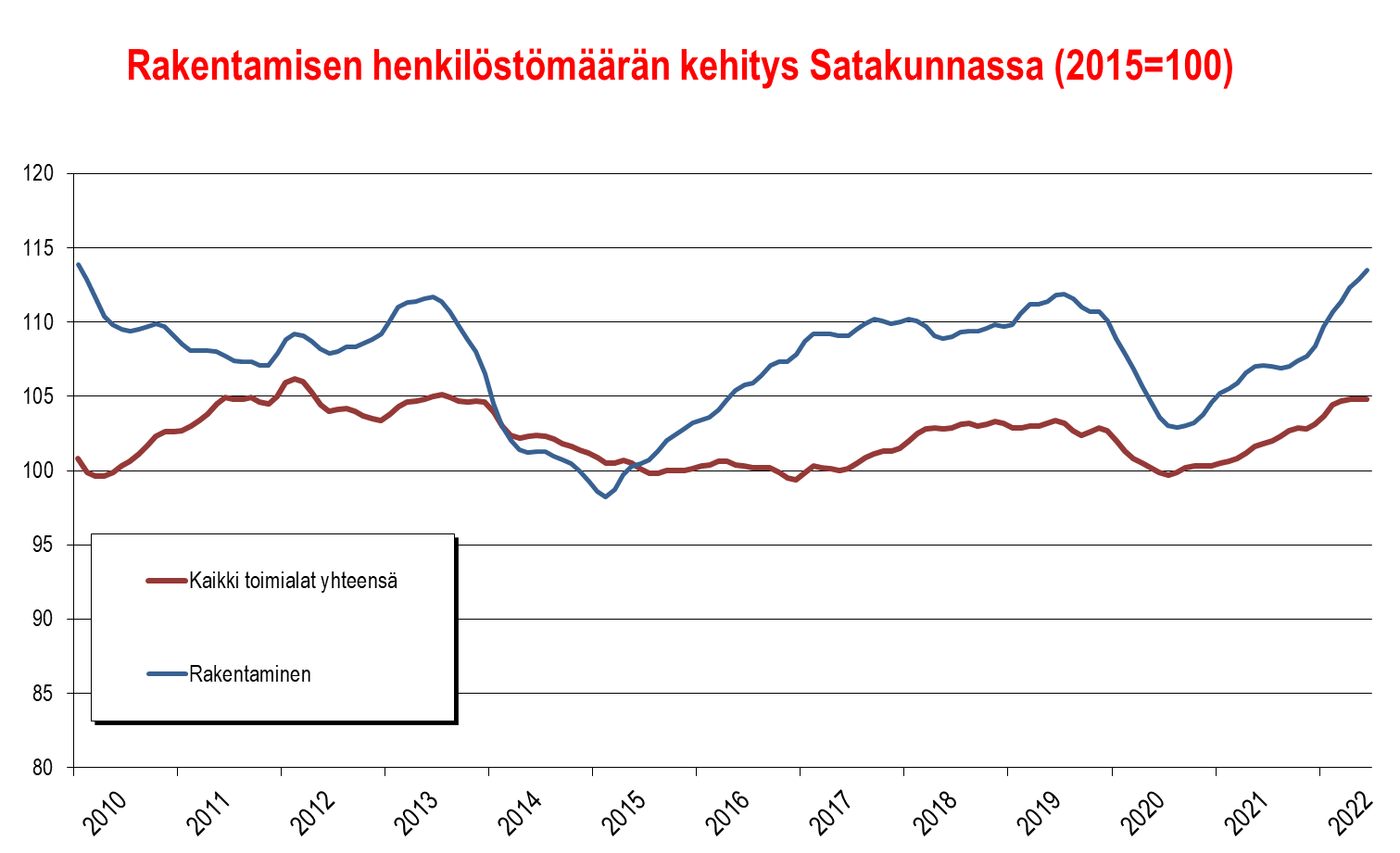 Tukku- ja vähittäiskauppa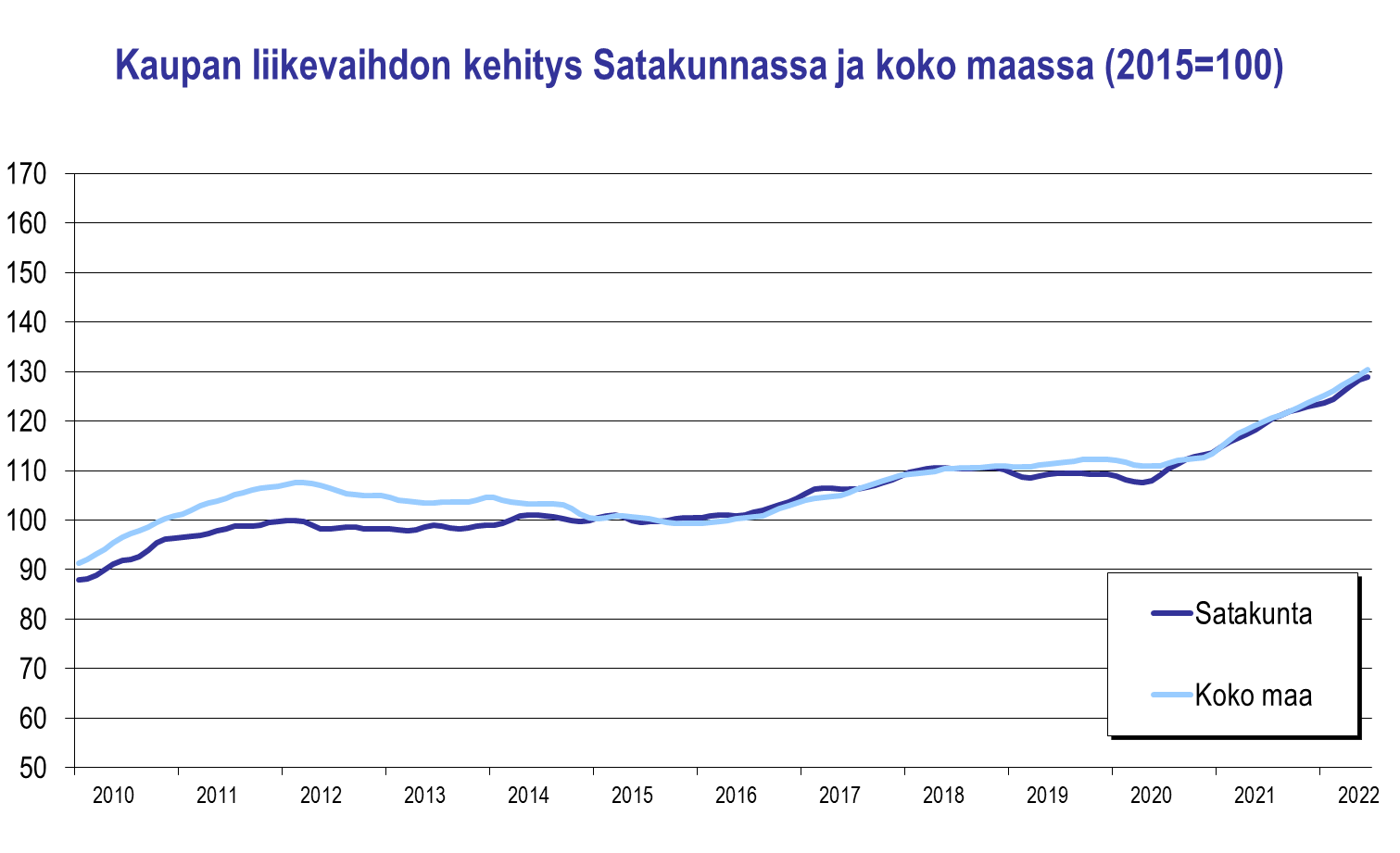 Majoitus- ja ravitsemistoiminta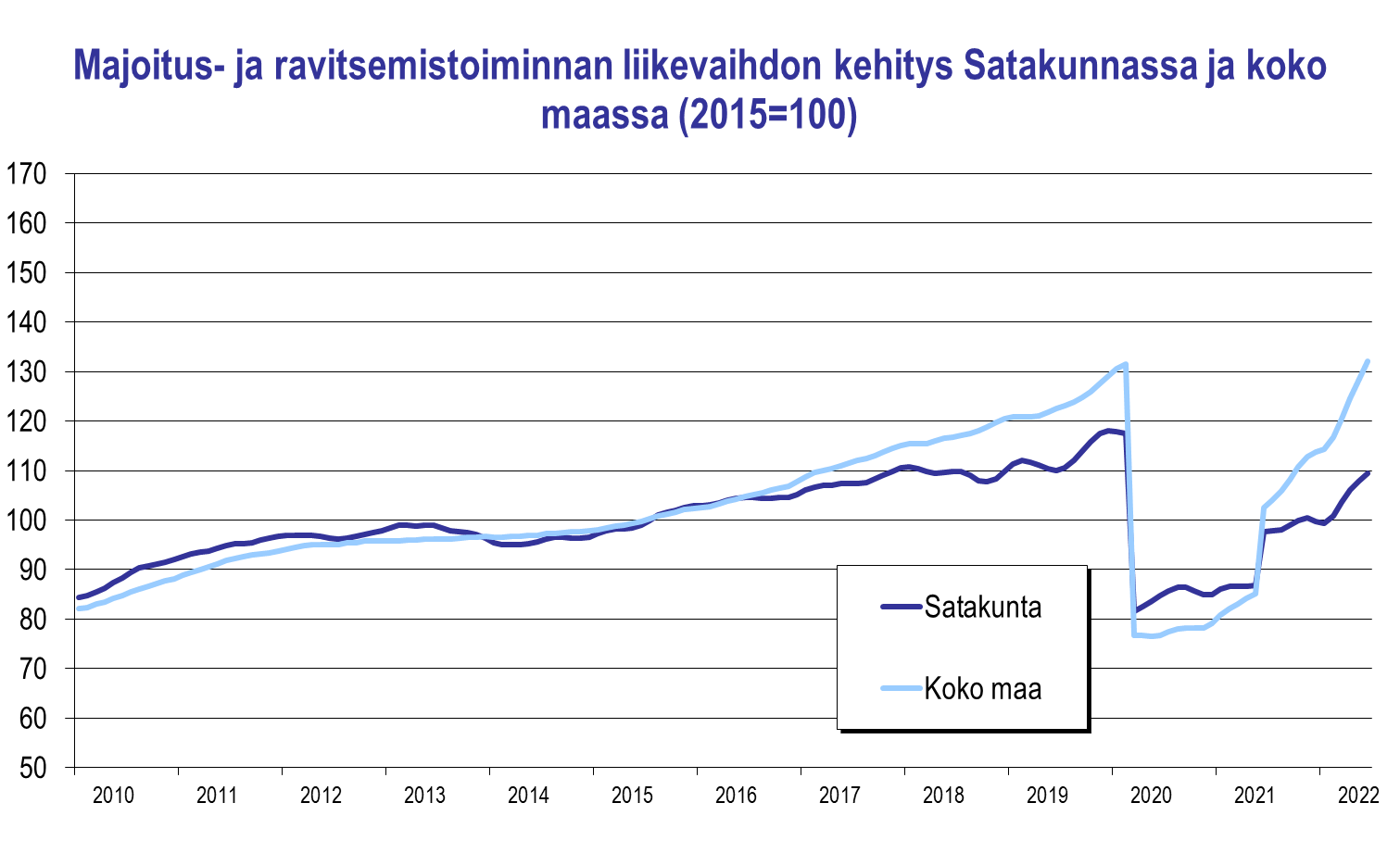 Liike-elämän palvelut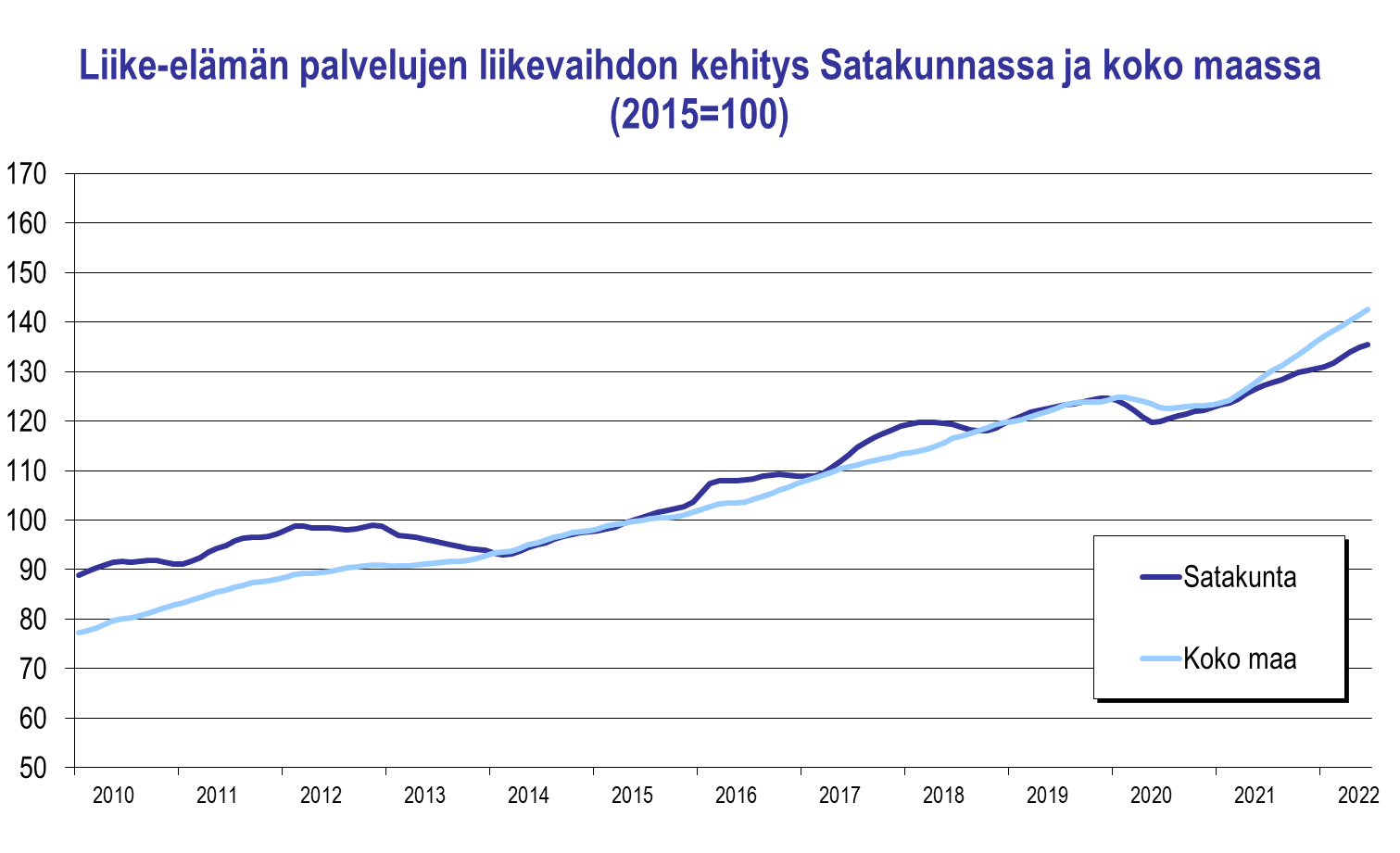 Luovat alat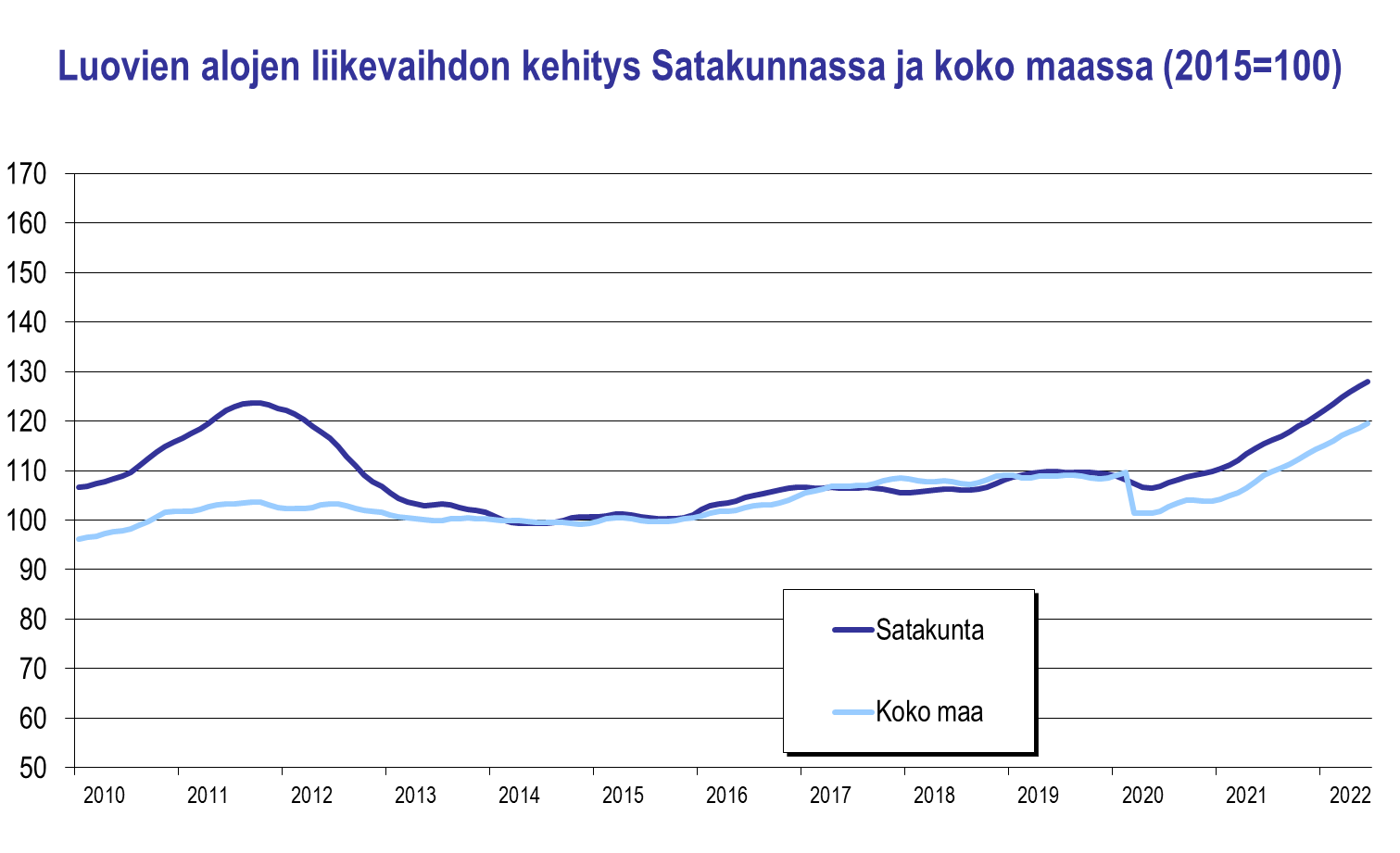 Vertailu I-II nelj. 2022 ja I-II nelj. 2021LiikevaihtoHenkilöstöPalkkasummaVienti%-muutos edellisvuoden vastaavaan ajankohtaan verrattunaSatakuntaKoko maaSatakuntaSatakuntaKoko maaSatakuntaKoko maaA-X Kaikki toimialat I neljännes 2022 vs. I neljännes 202119,7 %16,4 %4,2 %5,5 %7,4 %       II neljännes 2022 vs. II neljännes 202123,0 %17,9 %3,6 %4,2 %6,9 %                       1. puolivuosi; I ja II nelj. 2022 vs. 202121,4 %17,2 %3,9 %4,8 %7,2 %C Teollisuus I neljännes 2022 vs. I neljännes 202126,4 %23,4 %4,9 %32,4 %26,5 %       II neljännes 2022 vs. II neljännes 202134,2 %26,8 %5,1 %41,8 %30,7 %                       1. puolivuosi; I ja II nelj. 2022 vs. 202130,4 %25,2 %5,0 %37,2 %28,7 %10-11 Elintarviketeollisuus I neljännes 2022 vs. I neljännes 202110,0 %7,0 %4,7 %       II neljännes 2022 vs. II neljännes 202110,8 %12,8 %2,3 %                       1. puolivuosi; I ja II nelj. 2022 vs. 202110,4 %10,0 %3,4 %16-17, 310 Metsäteollisuus I neljännes 2022 vs. I neljännes 202138,1 %17,3 %46,2 %20,7 %       II neljännes 2022 vs. II neljännes 202123,8 %14,9 %29,2 %18,0 %                       1. puolivuosi; I ja II nelj. 2022 vs. 202130,9 %16,0 %37,7 %19,3 %20-22 Kemianteollisuus. I neljännes 2022 vs. I neljännes 202119,2 %32,6 %       II neljännes 2022 vs. II neljännes 202120,8 %36,5 %                       1. puolivuosi; I ja II nelj. 2022 vs. 202120,1 %34,6 %24 Metallien jalostus III neljännes I neljännes 2022 vs. I neljännes 202137,5 %62,0 %       II neljännes 2022 vs. II neljännes 202153,8 %58,0 %                       1. puolivuosi; I ja II nelj. 2022 vs. 202145,7 %59,9 %25 Metallituotteiden valmistus I neljännes 2022 vs. I neljännes 202132,9 %28,2 %       II neljännes 2022 vs. II neljännes 202133,1 %20,5 %                       1. puolivuosi; I ja II nelj. 2022 vs. 202133,0 %23,9 %28 Koneiden ja laitteiden valmistus I neljännes 2022 vs. I neljännes 20212,9 %11,6 %       II neljännes 2022 vs. II neljännes 202129,7 %17,2 %                       1. puolivuosi; I ja II nelj. 2022 vs. 202115,7 %14,6 %26-27 Elektr.- ja sähkötuott. Valm. I neljännes 2022 vs. I neljännes 202114,6 %7,1 %       II neljännes 2022 vs. II neljännes 202120,1 %0,0 %                       1. puolivuosi; I ja II nelj. 2022 vs. 202117,6 %3,3 %24-30 Teknologiateollisuus I neljännes 2022 vs. I neljännes 202124,6 %20,5 %7,2 %26,2 %19,7 %       II neljännes 2022 vs. II neljännes 202144,4 %19,2 %6,9 %48,0 %17,8 %                       1. puolivuosi; I ja II nelj. 2022 vs. 202134,6 %19,8 %7,0 %37,3 %18,7 %Meriteollisuusklusteri I neljännes 2022 vs. I neljännes 202110,2 %       II neljännes 2022 vs. II neljännes 202124,1 %                       1. puolivuosi; I ja II nelj. 2022 vs. 202117,4 %Pori-Huittinen-teollisuusvyöhyke I neljännes 2022 vs. I neljännes 202125,8 %6,7 %       II neljännes 2022 vs. II neljännes 202143,3 %6,6 %                       1. puolivuosi; I ja II nelj. 2022 vs. 202134,7 %6,6 %Automaatio- ja robotiikka (Robocoast) I neljännes 2022 vs. I neljännes 2021-38,0 %4,9 %       II neljännes 2022 vs. II neljännes 202145,0 %6,7 %                       1. puolivuosi; I ja II nelj. 2022 vs. 2021-10,5 %5,9 %Meri-Porin teollisuusalue (ei sis. Venatoria) I neljännes 2022 vs. I neljännes 202142,8 %8,8 %       II neljännes 2022 vs. II neljännes 202145,5 %9,0 %                       1. puolivuosi; I ja II nelj. 2022 vs. 202144,3 %8,9 %F Rakentaminen I neljännes 2022 vs. I neljännes 202124,8 %14,6 %5,8 %       II neljännes 2022 vs. II neljännes 202116,9 %11,1 %5,9 %                       1. puolivuosi; I ja II nelj. 2022 vs. 202120,4 %12,6 %5,9 %G Tukku- ja vähittäiskauppa I neljännes 2022 vs. I neljännes 20217,6 %9,0 %       II neljännes 2022 vs. II neljännes 20218,2 %8,9 %                       1. puolivuosi; I ja II nelj. 2022 vs. 20217,9 %8,9 %I Majoitus- ja ravitsemistoiminta I neljännes 2022 vs. I neljännes 202124,1 %44,7 %       II neljännes 2022 vs. II neljännes 202129,6 %55,3 %                       1. puolivuosi; I ja II nelj. 2022 vs. 202127,3 %50,7 %JLMN Liike-elämän palvelut I neljännes 2022 vs. I neljännes 20216,8 %12,7 %       II neljännes 2022 vs. II neljännes 20217,1 %10,6 %                       1. puolivuosi; I ja II nelj. 2022 vs. 20217,0 %11,6 %Palvelualat yhteensä (GIJLMNQ) I neljännes 2022 vs. I neljännes 20214,5 %       II neljännes 2022 vs. II neljännes 20215,0 %                       1. puolivuosi; I ja II nelj. 2022 vs. 20214,8 %Luovat alat* I neljännes 2022 vs. I neljännes 202112,3 %11,6 %       II neljännes 2022 vs. II neljännes 202110,8 %10,2 %                       1. puolivuosi; I ja II nelj. 2022 vs. 202111,5 %10,9 %